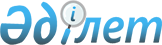 Об утверждении статистических форм общегосударственных статистических наблюдений по статистике внутренней торговли и инструкций по их заполнению
					
			Утративший силу
			
			
		
					Приказ Председателя Комитета по статистике Министерства национальной экономики Республики Казахстан от 11 сентября 2015 года № 139. Зарегистрирован в Министерстве юстиции Республики Казахстан 14 октября 2015 года № 12167. Утратил силу приказом Председателя Комитета по статистике Министерства национальной экономики Республики Казахстан от 29 ноября 2016 года № 283.
      Сноска. Утратил силу приказом Председателя Комитета по статистике Министерства национальной экономики РК от 29.11.2016 № 283(вводится в действие с 01.01.2017)

       Примечание РЦПИ!

      Настоящий приказ вводится в действие с 1 января 2016 года. 
       В соответствии с подпунктами 3) и 8) статьи 12 Закона Республики Казахстан от 19 марта 2010 года "О государственной статистике", а также с подпунктом 9) пункта 13 Положения о Комитета по статистике Министерства национальной экономики Республики Казахстан, утвержденного приказом Министра национальной экономики Республики Казахстан от 30 сентября 2014 года № 33, (зарегистрированным в Реестре государственной регистрации нормативных правовых актов под № 9779), ПРИКАЗЫВАЮ: 
      1. Утвердить:
      1) статистическую форму общегосударственного статистического наблюдения "Отчет о реализации товаров и услуг" (код 0641104, индекс 1-ВТ, периодичность годовая), согласно приложению 1 к настоящему приказу;
      2) инструкцию по заполнению статистической формы общегосударственного статистического наблюдения "Отчет о реализации товаров и услуг" (код 0641104, индекс 1-ВТ, периодичность годовая), согласно приложению 2 к настоящему приказу;
      3) статистическую форму общегосударственного статистического наблюдения "Отчет о реализации товаров" (код 0701101, индекс 2-торговля, периодичность месячная), согласно приложению 3 к настоящему приказу; 
      4) инструкцию по заполнению статистической формы общегосударственного статистического наблюдения "Отчет о реализации товаров" (код 0701101, индекс 2-торговля, периодичность месячная), согласно приложению 4 к настоящему приказу;
      5) статистическую форму общегосударственного статистического наблюдения "Отчет об электронной коммерции" (код 6951104, индекс Э-коммерция, периодичность годовая), согласно приложению 5 к настоящему приказу; 
      6) инструкцию по заполнению статистической формы общегосударственного статистического наблюдения "Отчет об электронной коммерции" (код 6951104, индекс Э-коммерция, периодичность годовая), согласно приложению 6 к настоящему приказу;
      7) статистическую форму общегосударственного статистического наблюдения "Отчет о рынках" (код 0671104, индекс 12-торговля, периодичность годовая), согласно приложению 7 к настоящему приказу;
      8) инструкцию по заполнению статистической формы общегосударственного статистического наблюдения "Отчет о рынках" (код 0671104, индекс 12-торговля, периодичность годовая), согласно приложению 8 к настоящему приказу;
      9) статистическую форму общегосударственного статистического наблюдения "Топливно-энергетический баланс" (код 0661104, индекс 1-ТЭБ, периодичность годовая), согласно приложению 9 к настоящему приказу;
      10) инструкцию по заполнению статистической формы общегосударственного статистического наблюдения "Топливно-энергетический баланс" (код 0661104, индекс 1-ТЭБ, периодичность годовая), согласно приложению 10 к настоящему приказу.
      2. Признать утратившим силу приказ Председателя Комитета по статистике Министерства национальной экономики Республики Казахстан от 24 октября 2014 года № 21 "Об утверждении статистических форм общегосударственных статистических наблюдений по статистике торговли и инструкций по их заполнению" (зарегистрированный в Реестре государственной регистрации нормативных правовых актов за № 9904 от 25 ноября 2014 года, опубликованный в информационно-правовой системе "Әділет" от 30 января 2015 года).
      3. Управлению планирования статистической деятельности совместно с Юридическим управлением Комитета по статистике Министерства национальной экономики Республики Казахстан в установленном законодательством порядке: 
      1) обеспечить государственную регистрацию настоящего приказа в Министерстве юстиции Республики Казахстан;
      2) направить настоящий приказ в течение десяти календарных дней после его государственной регистрации на официальное опубликование в периодических печатных изданиях и информационно-правовую систему "Әділет";
      3) обеспечить обязательную публикацию настоящего приказа на Интернет-ресурсе Комитета по статистике Министерства национальной экономики Республики Казахстан. 
      4. Управлению планирования статистической деятельности Комитета по статистике Министерства национальной экономики Республики Казахстан довести настоящий приказ до структурных подразделений и территориальных органов Комитета по статистике Министерства национальной экономики Республики Казахстан для руководства в работе.
      5. Контроль за исполнением настоящего приказа оставляю за собой.
      6. Настоящий приказ подлежит официальному опубликованию и вводится в действие с 1 января 2016 года.
      1. Тауарларды (қызметтерді) нақты өткізу орнын көрсетіңіз (респонденттің тіркелген жеріне қарамастан) - облыс, қала, аудан, елді мекен
      Укажите фактическое место реализации товаров (услуг) (независимо от места регистрации респондента) - область, город, район, населенный пункт
      Әкімшілік-аумақтық объектілер жіктеуішіне (бұдан әрi - ӘАОЖ) сәйкес аумақ коды (статистикалық нысанды қағаз тасығышта тапсыру кезінде статистика органының қызметкері толтырады) 
      Код территории согласно Классификатору административно-территориальных объектов (далее - КАТО) (заполняется работником органа статистики при сдаче статистической формы на бумажном носителе) 
      2. Бөлшек сауда
      Розничная торговля
      2.1 Өткізу арналары бойынша тауарларды бөлшек саудада өткізудің көлемін көрсетіңіз, мың теңге
      Укажите объем розничной торговли товарами по каналам реализации, тыс. тенге
      2.2 Әрбір сауда үйі1 (1), дүкен (2) және дәріхана (3) бойынша ақпаратты көрсетіңіз
      Укажите информацию по каждому торговому дому (1), магазину (2), аптеке (3)
      _________________________
      Примечание:
      1 Кәсіпорынның/дара кәсіпкердің балансындағы сауда үйлері, дүкендер және дәріханалар бойынша немесе жалға алынатындар.
      По торговым домам, магазинам и аптекам находящимся на балансе предприятия/индивидуального предпринимателя, или арендуемые. 
      2.3 Тауарлар түрлері бойынша бөлшек сауданың жалпы көлемін көрсетіңіз, мың теңге
      Укажите общий объем розничной торговли по видам товаров, тысяч тенге
      _________________________
      2 Мұнда және бұдан әрі қызмет кодын Статистика комитетінің интернет-ресурсында (www.stat.gov.kz) "Жіктеуіштер" бөлімінде орналасқан "Ішкі сауда қызметтерінің статистикалық жіктеуішіне" сәйкес респондент толтырады
      Здесь и далее код услуги заполняется респондентом согласно "Статистического классификатора услуг внутренней торговли", размещенному на интернет-ресурсе Комитета по статистике (www.stat.gov.kz) в разделе "Классификаторы"
      Қажет болған жағдайда қосымша беттерде жалғастырыңыз
      При необходимости продолжите на дополнительных листах
      2.6 Заттай көріністе тауарларды бөлшек саудада сатудың жалпы көлемін көрсетіңіз
      Укажите объем розничной торговли товаров в натуральном выражении  
      3. Көтерме  сауда
      Оптовая торговля
      3.1 Тауарлар түрлері бойынша көтерме сауда көлемін көрсетіңіз, мың теңге 
      Укажите объем оптовой торговли по видам товаров, тысяч тенге 
      Қажет болған жағдайда қосымша беттерде жалғастырыңыз
      При необходимости продолжите на дополнительных листах
      3.3 Сыйақыға немесе шарт негізінде жасалатын көтерме сауда қызметтерінің көлемін көрсетіңіз, мың теңге
      Укажите объем услуг оптовой торговли за вознаграждение или на договорной основе, тысяч тенге
      4 Түсу көздері бойынша сатып алынған тауарлардың көлемін көрсетіңіз (өңірлер бойынша), мың теңге
       Укажите объем закупленных товаров по источникам поступления (по регионам), тысяч тенге
      Негізгі қызмет түрі көтерме сауда түріне жататын және жұмыс істейтіндердің тізімдік саны 50 адамнан асатын заңды тұлғалар және (немесе) олардың құрылымдық және оқшауланған бөлімшелері толтырады.
      Заполняют юридические лица и (или) их структурные и обособленные подразделения со списочной численностью работающих более 50 человек, основной вид экономической деятельности которых относится к оптовой торговле. 
      5 Тамақ өнімдері мен сусындарды ұсыну бойынша қызметтер көлемі және объектілер желісі бойынша ақпаратты көрсетіңіз
        Укажите информацию по сети объектов и объему услуг по предоставлению продуктов питания и напитков 
      6 Техникалық қызмет көрсету станцияларының саны және техникалық қызмет көрсету мен автокөлік құралдарын жөндеу бойынша қызметтерді өткізу көлемі бойынша ақпаратты көрсетіңіз
      Укажите информацию по количеству станций технического обслуживания и объему реализации услуг по техническому обслуживанию и ремонту автотранспортных средств.
      Атауы                            Мекенжайы
      Наименование ____________________   Адрес _______________________
      ____________________         _______________________
      Электрондық пошта мекенжайы 
      Адрес электронной почты ___________ Телефоны ____________ 
      Орындаушы
      Исполнитель __________________________________________     __________
      тегі, аты және әкесінің аты (бар болған жағдайда)    телефоны
      фамилия, имя и отчество (при его наличии)
      Бас бухгалтер 
      Главный бухгалтер ____________________________________     __________
      тегі, аты және әкесінің аты (бар болған жағдайда)      қолы
      фамилия, имя и отчество (при его наличии)              подпись
      Басшы
      Руководитель _________________________________________     __________
      тегі, аты және әкесінің аты (бар болған жағдайда)     қолы
      фамилия, имя и отчество (при его наличии)             подпись
      Мөрдің орны (бар болған жағдайда)
      Место для печати (при наличии) Инструкция по заполнению статистической формы
общегосударственного статистического наблюдения
"Отчет о реализации товаров и услуг"
(код 0641104, индекс 1-ВТ, периодичность годовая)
      1. Настоящая Инструкция по заполнению статистической формы общегосударственного статистического наблюдения "Отчет о реализации товаров и услуг" (код 0641104, индекс 1-ВТ, периодичность – годовая) разработана в соответствии с подпунктом 8) статьи 12 Закона Республики Казахстан "О государственной статистике" и детализирует заполнение статистической формы общегосударственного статистического наблюдения "Отчет о реализации товаров и услуг" (код 0641104, индекс 1-ВТ, периодичность – годовая) (далее – статистическая форма). 
      По данному отчету предусмотрено сплошное обследование юридических лиц (в том числе структурные и обособленные подразделения) и выборочное – индивидуальных предпринимателей, основной вид экономической деятельности которых относится к кодам Общего классификатора видов экономической деятельности: 45 – оптовая и розничная торговля автомобилями и мотоциклами и их ремонт; 46 – оптовая торговля, за исключением, автомобилей и мотоциклов; 47 – розничная торговля, кроме торговли автомобилями и мотоциклами; 56 – услуги по предоставлению продуктов питания и напитков.
      2. Следующие определения применяются в целях заполнения данной статистической формы:
      1) столовая – объект общественного питания с самостоятельным обслуживанием потребителей;
      2) бар – объект общественного питания и отдыха, предлагающий потребителям закуски, десерты и кондитерские изделия, а также алкогольную продукцию;
      3) розничная торговля – предпринимательская деятельность по продаже покупателю товаров, предназначенных для личного, семейного, домашнего или иного использования, не связанного с предпринимательской деятельностью;
      4) магазин – капитальное стационарное строение или его часть, обеспеченные торговыми, подсобными, административно-бытовыми помещениями, а также помещениями для приема, хранения и подготовки товаров к продаже; 
      5) киоск – оснащенное торговым оборудованием некапитальное переносное строение, не имеющее торгового зала, установленное на специально отведенном земельном участке;
      6) кафе – объект общественного питания и отдыха, предлагающий ассортимент блюд несложного приготовления, а также алкогольную продукцию с обязательным предоставлением услуг официантов потребителям;
      7) оптовая торговля – предпринимательская деятельность по реализации товаров, предназначенных для последующей продажи или иных целей, не связанных с личным, семейным, домашним и иным подобным использованием; 
      8) ресторан – объект общественного питания и отдыха, предлагающий ассортимент блюд сложного приготовления, включая заказные и фирменные, а также алкогольную продукцию с обязательным предоставлением услуг официантов потребителям;
      9) торговый дом – капитальное стационарное строение, в котором расположена совокупность торговых объектов и объектов общественного питания, управляемых как единое целое, предназначенное для торговой деятельности и обеспеченное торговыми, административно-бытовыми и складскими помещениями и площадкой для стоянки автотранспортных средств в пределах границ своей территории;
      10) торговая площадь – площадь торгового объекта, занятая специальным оборудованием, предназначенная для выкладки, демонстрации товаров, обслуживания покупателей и проведения денежных расчетов с покупателями при продаже товаров, прохода покупателей;
      11) торговый объект – здание или часть здания, строение или часть строения, сооружение или часть сооружения, автоматизированное устройство или транспортное средство, специально оснащенное оборудованием, предназначенным и используемым для выкладки, демонстрации товаров, обслуживания покупателей и проведения денежных расчетов с покупателями при продаже товаров;
      12) торговая надбавка (торговая наценка, торговая накидка) – определяется как разница между фактической или условно исчисленной ценой, полученной в результате реализации товара, приобретенного для перепродажи, и ценой, которую предприятию торговли пришлось бы заплатить, чтобы приобрести идентичный товар (для замены проданного) на момент, когда он был продан или использован другим способом;
      13) стационарная торговая сеть – торговая сеть, расположенная в специально оборудованных и предназначенных для ведения торговли зданиях и строениях. Стационарную торговую сеть образуют строительные системы, имеющие замкнутый объем, прочно связанные фундаментом с земельным участком и подсоединенные к инженерным коммуникациям;
      14) нестационарная торговая сеть – торговая сеть, функционирующая на принципах разносной и выездной торговли. Нестационарную торговую сеть представляют палатки, автолавки, автоцистерны, передвижные и контейнерные автозаправочные (далее - АЗС) и газозаправочные станции (далее - ГАЗС) и тому подобное;
      15) товарные запасы – количество товаров в денежном или натуральном выражении, находящихся в торговых предприятиях, на складах, в пути на определенную дату;
      16) электронная торговля – торговля, осуществляемая с использованием информационных систем, информационно-коммуникационной сети и регламентов электронного взаимодействия.
      3. В cтатистической форме наименование и коды услуг приводятся согласно "Статистического классификатора услуг внутренней торговли", размещенного на интернет-ресурсе Комитета по статистике Министерства национальной экономики Республики Казахстан (далее – Комитет) (www.stat.gov.kz) в разделе "Классификаторы". 
      В разделе 1 указывается фактическое место реализации товаров, независимо от места регистрации респондента (область, город, район, населенный пункт). В случае, если у предприятия имеются несколько структурных и обособленных подразделений (торговых точек) в разных областях (регионах), которым не делегированы полномочия по сдаче статистических форм, то юридические лица предоставляют статистические формы в разрезе своих структурных и обособленных подразделений, с указанием их местонахождения в разделе 1.
      Объем реализации товаров и услуг является суммой денежной выручки, полученной за проданные покупателям товары, продукцию и оказанные услуги за наличный и безналичный расчет. Для целей статистического наблюдения объем реализации товаров приводится в фактических ценах реализации, включающих торговую наценку, без налога на добавленную стоимость, акцизов. 
      4. Раздел 2 заполняют респонденты, осуществляющие в отчетном году розничную торговлю. В розничный товарооборот недопустимо включение реализации товаров юридическим лицам. 
      В разделе 2.1 указывается оборот розничной торговли по всем каналам реализации. По строке 1 показывают объем розничной торговли через магазины, торговые дома, включая аптеки и стационарные АЗС и ГАЗС. По строке 2 указывается оборот розничной торговли через киоски, торговые автоматы, выносные прилавки, автолавки, палатки и другие нестационарные объекты, находящиеся вне торговых рынков, а также через передвижные и контейнерные АЗС. По строке 3 показывают объем розничной торговли на территории торговых рынков. По строке 4 – объем электронной торговли населению. Электронная торговля подразумевает продажу и покупку товаров через интернет. Товары и услуги заказываются через интернет, при этом платеж и окончательная поставка товара или услуги могут производиться как в онлайновом, так и в обычном режиме. В строку 5 включают розничную торговлю любым способом, не включенным в другие позиции (развозная, разносная, сетевой маркетинг, прямая продажа топлива, доставляемого непосредственно потребителям и другие).
      В разделе 2.2 указывается информация по каждому стационарному торговому объекту (магазины, торговые дома, аптеки), находящиеся на балансе или арендуемые. На каждый магазин (торговый дом, аптеку) заполняется отдельная строка. Код объекта и торговую площадь необходимо указать по состоянию на конец года. В торговую площадь не включаются складские помещения и помещения для подготовки товаров к продаже, а также лестницы, административные, бытовые и технические помещения. 
      Раздел 2.3 указывается объем розничной реализации товаров (графа 1) и стоимость товарных запасов на конец года (графа 2) по видам товаров согласно кодам Статистического классификатора услуг внутренней торговли (далее – СКУВТ).
      В разделе 2.6 указывается объем розничной реализации товаров в натуральном выражении в соответствующих единицах измерения (графа Г).
      5. Раздел 3 заполняют респонденты, осуществляющие в отчетном году оптовую торговлю.
      В разделе 3.1 указывается объем оптовой реализации товаров (графа 1) и товарных запасов на конец года (графа 2) по видам товаров согласно кодам СКУВТ.
      В разделе 3.3 по оптовой торговле через агентов показывается доход, полученный от процентов комиссионного сбора от стоимости заключенных сделок. Оптовая торговля за вознаграждение или на договорной основе является деятельность комиссионных агентов и других посредников оптовой торговли, осуществляющих за вознаграждение сделки от имени или за счет других лиц или фирм, а также связанная со сведением продавцов с покупателями.
      6. Раздел 4 заполняют юридические лица и (или) их структурные и обособленные подразделения со списочной численностью работающих более 50 человек, основной вид экономической деятельности которых относится к кодам оптовой торговли. В данном разделе указывается объем закупленных товаров, в том числе по импорту, независимо от их вида дальнейшей реализации. К юридическим лицам-резидентам Республики Казахстан, относятся юридические лица, зарегистрированные на территории Республики Казахстан и полностью подчиняющиеся его законодательству. 
      По строкам 3.2 и далее заполняют объем закупленных товаров по резидентам другой области, указывая по графе Б наименование области (региона).
      7. Раздел 5 заполняют хозяйствующие субъекты, предоставлявшие в отчетном году услуги по предоставлению продуктов питания и напитков (услуги общественного питания). 
      Услуги предоставления продуктов питания и напитков включают услуги ресторанов, кафе, ресторанов быстрого обслуживания, мест с предоставлением еды на вынос, вагончиков для продажи мороженого, передвижных вагончиков для продажи пищи, деятельность по приготовлению пищи в торговых палатках, а также деятельность ресторанов и баров, связанная с доставкой при условии задействования отдельных объектов. 
      В данном разделе указывается объем оказанных услуг по всем объектам общественного питания, количество объектов и число посадочных мест. При этом количество объектов и число посадочных мест необходимо указать по состоянию на конец года.
      8. Раздел 6 заполняют респонденты, предоставлявшие в отчетном году услуги технического обслуживания и ремонта автомобилей. 
      Услуги технического обслуживания автомобилей и мотоциклов включают техническое обслуживание и ремонт транспортных средств: механические, электротехнические ремонтные работы, ремонт систем электронного впрыска топлива, регулярный осмотр и текущий ремонт, ремонт кузова, запчастей для транспортных средств, мойка, полировка и так далее, распыление и покраска, ремонт лобовых стекол и окон, сидений, ремонт шин и камер, их установку или замену, антикоррозийную обработку, установку запчастей и принадлежностей, не являющуюся частью производственного процесса.
      В данном разделе указывается объем оказанных услуг по всем станциям технического обслуживания, количество станций и полезная площадь. При этом количество и полезная площадь необходимо указать по состоянию на конец года. Полезная площадь это площадь, где осуществляется данный вид услуг.
      Представление данной статистической формы осуществляется на бумажном носителе или в электронном формате. Заполнение статистической формы в электронном формате осуществляется посредством использования информационной системы "Сбор данных в он-лайн режиме", размещенного на интернет-ресурсе Комитета по статистике Министерства национальной экономики Республики Казахстан (www.stat.gov.kz).
      Примечание: Х – данная позиция не подлежит заполнению.
      9. Арифметико-логический контроль:
      1) Раздел 2.1. "Объем розничной торговли товарами по каналам реализации":
      графа 1>графы 2 по всем строкам;
      2) Раздел 2.2. "Укажите информацию по каждому магазину (включая торговые дома, аптеки)": 
      графа 2>графы 3 по всем строкам;
      если графа 1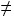 0, то в графа Б должен быть выделен один из 3 объектов,


      если графа 2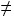 0, то графа 1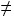 0 и по графа Б должен быть выделен один из 3 объектов.


      3) Раздел 2.3. "Общий объем розничной торговли по видам товаров":
      если графа 1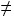 0, то графа 2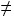 0 для каждой строки (допустимый).


      4) Раздел 2.6 "Объем розничной реализации товаров в натуральном выражении":
      строка 1= 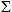 строк 1.1, 1.2, 1.3, 1.4, 1.5, 1.6.


      строка 1.1 > строки 1.1.1
      строка 7= 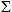 строк 7.1, 7.2, 7.3, 7.4.


      5) Раздел 3.1. "Общий объем оптовой торговли по видам товаров":
      если графа 1 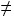 0, то графа 2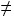 0 для каждой строки (допустимый).


      6) Раздел 4 "Укажите объем закупленных товаров по источникам поступления (по регионам)":
      строка 1 = 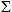 строк 2 и 3;


      строка 3 = 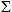 строк 3.1 и 3.2;


      строка 3.2 = 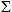 строк 3.2.1, 3.2.2, 3.2.3, 3.2.4, 3.2.5 (в случае закупа товара у всех областей (16 регионов), то 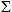 строк 3.2.1, 3.2.2, 3.2.3, 3.2.4, 3.2.5, 3.2.6, 3.2.7, 3.2.8, 3.2.9, 3.2.10, 3.2.11, 3.2.12, 3.2.13, 3.2.14, 3.2.15, 3.2.16).


      7) Раздел 5. "Укажите информацию по сети и объему услуг общественного питания":
      если графа 1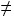 0, то графа 2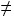 0  для каждой строки (допустимый для строки 5);


      если графа 1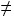 0, то графа 3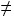 0  для каждой строки (допустимый),


      если графа 3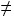 0, то графа 1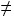 0.


      8) Раздел 6. "Укажите информацию по количеству  станций технического обслуживания и объему реализации услуг по техническому обслуживанию и ремонту автотранспортных средств":
      если строка 1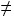 0, то строка 2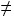 0;


      если строка 1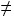 0, то строка 3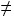 0 (допустимый),


      если строка 3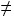 0, то строка 1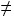 0 (допустимый).


      9) Контроль между разделами:
      раздел 2.1 графа 1 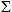 строки 1-5= раздел 2.3 графа1 строка1:


      раздел 2.1 графа 1 строка 1> раздел 2.2 по графе 2 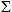 всех строк;


      раздел 2.1 графа 2 строка 1> раздел 2.2 по графе 3 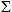 всех строк;


      если в разделе 2.3 строка 1 графа 1>0, то раздел 2.4 >0 (контроль допустимый); 
      раздел 2.4 < раздел 2.3 графа 1 строка 1;
      раздел 2.5 < раздел 2.3 графа 1 строка 1;
      если в разделе 2.6 любая из строк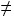 0, то в разделе 2.3 по графе 1 строка с соответствующим кодом СКУВТ 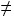 0 и наоборот;


      раздел 3.2 < раздел 3.1 графа 1 строка 1;
      если в разделе 3.1 строка 1 графа 1>0, то раздел 3.2 >0 (контроль допустимый);
      если в разделе 3.1 графа 1 строка 1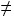 0, то в разделе 4 графа 1 строка 1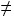 0 (допустимый) только по  юридическим лицам и (или) их структурным и обособленным подразделениям со списочной численностью работающих более 50 человек, основной вид экономической деятельности которых относится к оптовой торговле.


      1. Тауарларды нақты өткізу орнын көрсетіңіз (кәсіпорынның тіркелген жеріне қарамастан) - облыс, қала, аудан, елді мекен
      Укажите фактическое место реализации товаров (независимо от места регистрации предприятия) - область, город, район, населенный пункт
      Әкімшілік-аумақтық объектілер жіктеуішіне (бұдан әрi - ӘАОЖ) сәйкес аумақ коды (статистикалық нысанды қағаз тасығышта тапсыру кезінде статистика органының қызметкерлері толтырады)
      Код территории согласно Классификатору административно-территориальных объектов (далее - КАТО) (заполняется работником органа статистики при сдаче статистической формы на бумажном носителе)
      2. Есепті айға тауарларды өткізу көлемін көрсетіңіз
      Укажите объем реализации товаров за отчетный месяц      
      4. Өткен аймен салыстырғанда өткізу көлемінің өсу немесе төмендеуінің негізгі себебін көрсетіңіз
      Укажите основную причину роста или снижения объема реализации к предыдущему месяцу
      Атауы                            Мекенжайы
      Наименование ____________________   Адрес _______________________
      ____________________         _______________________
      Электрондық пошта мекенжайы 
      Адрес электронной почты ___________ Телефоны ____________ 
      Орындаушы
      Исполнитель __________________________________________     __________
      тегі, аты және әкесінің аты (бар болған жағдайда)    телефоны
      фамилия, имя и отчество (при его наличии)
      Бас бухгалтер 
      Главный бухгалтер ____________________________________     __________
      тегі, аты және әкесінің аты (бар болған жағдайда)      қолы
      фамилия, имя и отчество (при его наличии)              подпись
      Басшы
      Руководитель _________________________________________     __________
      тегі, аты және әкесінің аты (бар болған жағдайда)     қолы
      фамилия, имя и отчество (при его наличии)             подпись
      Мөрдің орны (бар болған жағдайда)
      Место для печати (при наличии) Инструкция по заполнению статистической формы
общегосударственного статистического наблюдения "Отчет о
реализации товаров" (код 0701101, индекс 2-торговля, периодичность месячная) 
      1. Настоящая Инструкция по заполнению статистической формы общегосударственного статистического наблюдения "Отчет о реализации товаров" (код 0701101, индекс 2-торговля, периодичность месячная) разработана в соответствии с подпунктом 8) статьи 12 Закона Республики Казахстан "О государственной статистике" и детализирует заполнение статистической формы общегосударственного статистического наблюдения "Отчет о реализации товаров" (код 0701101, индекс 2-торговля, периодичность месячная) (далее – статистическая форма).
      По данной форме подлежат обследованию юридические лица и (или) их структурные и обособленные подразделения с численностью работников свыше 20 человек и попавшие в выборку юридические лица, основной вид экономической деятельности которых относится к кодам Общего классификатора видов экономической деятельности (ОКЭД): 45 (кроме ОКЭД 45.2, 45.40.3) – оптовая и розничная торговля автомобилями и мотоциклами; 46 – оптовая торговля, за исключением, автомобилей и мотоциклов; 47 – розничная торговля, кроме торговли автомобилями и мотоциклами.
      2. Следующие определения применяются в целях заполнения данной статистической формы:
      1) розничная торговля – предпринимательская деятельность по продаже покупателю товаров, предназначенных для личного, семейного, домашнего или иного использования, не связанного с предпринимательской деятельностью;
      2) оптовая торговля – предпринимательская деятельность по реализации товаров, предназначенных для последующей продажи или иных целей, не связанных с личным, семейным, домашним и иным подобным использованием;
      3) товарные запасы – количество товаров в стоимостном выражении, находящихся в торговых предприятиях, на складах, в пути на определенную дату.
      3. В разделе 1 указывается фактическое место реализации товаров, независимо от места регистрации предприятия (область, город, район, населенный пункт). В случае, если у предприятия имеются несколько структурных и обособленных подразделений (торговых точек) в разных областях (регионах), которым не делегированы полномочия по сдаче статистических форм, то юридические лица предоставляют статистические формы в разрезе своих структурных и обособленных подразделений, с указанием их местонахождения в разделе 1.
      4. В разделе 2 в строках 1 и 2, включается сумма денежной выручки, полученной юридическими лицами за проданные покупателям товары за наличный и безналичный расчет. Датой получения дохода признается дата реализации товаров независимо от фактического поступления денежных средств в их оплату. 
      Для целей статистического наблюдения объем реализации товаров приводится в фактических ценах реализации, включающих торговую наценку, без налога на добавленную стоимость, акцизов. 
      В оборот розничной торговли не включается стоимость товаров, отпущенных из розничной торговой сети юридическим лицам и индивидуальным предпринимателям.
      В разделе 3 указывается стоимость товаров в денежном выражении, находящихся на предприятии (складах, в пути) на конец отчетного периода.
      В разделе 4 указывается основная причина роста или снижения объема реализации к предыдущему месяцу.
      Представление данной статистической формы осуществляется на бумажном носителе или в электронном формате. Заполнение статистической формы в электронном формате осуществляется посредством использования информационной системы "Сбор данных в он-лайн режиме", размещенного на интернет-ресурсе Комитета по статистике Министерства национальной экономики Республики Казахстан (www.stat.gov.kz).
      5. Арифметико-логический контроль:
      Раздел 2. "Указывается объем реализации товаров":
      строка 1 > строка 1.1;
      строка 2 > строка 2.1;
      если строка 1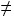 0, и/или строка 2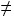 0, то заполняется раздел 4 (допустимый контроль).


      1. Сіздің кәсіпорныңыз тауарлар мен қызметтерді өткізу үшін Интернет-ресурсты қолдана ма?
      Укажите использует ли Ваше предприятие Интернет-ресурс для реализации товаров и услуг?
      2. Тауарлар мен қызметтерді өткізу үшін қолданылатын Интернет-ресурстың бар болуын көрсетіңіз
      Укажите наличие Интернет-ресурса, используемого для реализации товаров и услуг
      3. Есепті кезеңге Интернет арқылы бөлшек және көтерме сауда көлемін және тапсырыстар санын көрсетіңіз
      Укажите количество заказов и объем реализации розничной и оптовой торговли через Интернет за отчетный период
      4. Интернет арқылы тапсырыстар санын және қызметтерді өткізу көлемін көрсетіңіз
      Укажите количество заказов и объем реализации услуг через Интернет
      5. Сіз тауарлар мен қызметтерге ақы төлеу тәсілдеріне "v" белгісін қойыңыз
      Отметьте знаком "v" используемые Вами способы оплаты за товары и услуги 
      6. Тауарларды жеткізудің Сіз қолданатын тәсілдеріне "v" белгісін қойыңыз
      Отметьте знаком "v" используемые Вами способы доставки товаров
      7. Сіздің кәсіпорныңызда электрондық коммерцияның дамуын шектеуші факторларды көрсетіңіз?
      Укажите факторы, ограничивающие развитие электронной коммерции на Вашем предприятии? 
      8. Қосымша мәліметтерге "v" белгісін қойыңыз
      Отметьте знаком "v" дополнительные сведения
      Атауы                            Мекенжайы
      Наименование ____________________   Адрес _______________________
      ____________________         _______________________
      Электрондық пошта мекенжайы 
      Адрес электронной почты ___________ Телефоны ____________ 
      Орындаушы
      Исполнитель __________________________________________     __________
      тегі, аты және әкесінің аты (бар болған жағдайда)    телефоны
      фамилия, имя и отчество (при его наличии)
      Бас бухгалтер 
      Главный бухгалтер ____________________________________     __________
      тегі, аты және әкесінің аты (бар болған жағдайда)       қолы
      фамилия, имя и отчество (при его наличии)              подпись
      Басшы
      Руководитель _________________________________________     __________
      тегі, аты және әкесінің аты (бар болған жағдайда)     қолы
      фамилия, имя и отчество (при его наличии)             подпись
      Мөрдің орны (бар болған жағдайда)
      Место для печати (при наличии) Инструкция по заполнению статистической формы
общегосударственного статистического наблюдения
"Отчет об электронной коммерции" (индекс Э-коммерция,
код 6951104, периодичность годовая)
      1. Настоящая Инструкция по заполнению статистической формы общегосударственного статистического наблюдения "Отчет об электронной торговле" (код 6951104, индекс Э-коммерция, периодичность годовая) разработана в соответствии с подпунктом 8) статьи 12 Закона Республики Казахстан "О государственной статистике" и детализирует заполнение статистической формы общегосударственного статистического наблюдения "Отчет об электронной коммерции" (код 6951104, индекс Э-коммерция, периодичность годовая) (далее – статистическая форма).
      Данный отчет заполняют хозяйствующие субъекты, осуществлявшие в отчетном году реализацию товаров и услуг через сеть интернет. При этом сплошному обследованию подлежат юридические лица с численностью работающих свыше 50 человек, независимо от вида деятельности. Выборочное обследование предусмотрено для: 
      - для юридических лиц с численностью работающих до 50 человек, независимо от вида деятельности;
      - для индивидуальных предпринимателей с основным видом деятельности согласно Общего классификатора видов экономической деятельности: 47 – розничная торговля, кроме торговли автомобилями и мотоциклами; 56 – услуги по предоставлению продуктов питания и напитков.
      2. Следующие определения применяются в целях заполнения данной статистической формы:
      1) перевод денег – последовательное исполнение банками-получателями указаний отправителей о передаче денег, связанных с осуществлением платежа или иными целями;
      2) розничная торговля – предпринимательская деятельность по продаже покупателю товаров, предназначенных для личного, семейного, домашнего или иного использования, не связанного с предпринимательской деятельностью;
      3) интернет-ресурс – электронный информационный ресурс, технология его ведения и (или) использования, функционирующие в открытой информационно-коммуникационной сети, а также организационная структура, обеспечивающая информационное взаимодействие;
      4) оптовая торговля – предпринимательская деятельность по реализации товаров, предназначенных для последующей продажи или иных целей, не связанных с личным, семейным, домашним и иным подобным использованием;
      5) онлайновая доставка продуктов – продукты, доставленные через интернет в цифровой форме, например, отчеты, программное обеспечение, музыка, видео, компьютерные игры; а также онлайновые услуги, например, компьютерные услуги, информационные услуги, продажа билетов или финансовые услуги;
      6) платежная карточка – средство доступа к деньгам через электронные терминалы или иные устройства, которое содержит информацию, позволяющую держателю такой карточки осуществлять платежи, получать наличные деньги, производить обмен валют и другие операции, определенные эмитентом платежной карточки и на его условиях;
      7) электронная торговля – торговля, осуществляемая с использованием информационных систем, информационно-коммуникационной сети и регламентов электронного взаимодействия;
      8) электронная цифровая подпись – набор электронных цифровых символов, созданный средствами электронной цифровой подписи и подтверждающий достоверность электронного документа, его принадлежность и неизменность содержания. 
      3. Электронная коммерция подразумевает продажу товаров или услуг, осуществляемая через интернет. Товары и услуги заказываются через интернет, однако платеж и окончательная поставка товара или услуги могут производиться как в онлайновом, так и в обычном режиме.
      В разделе 2 под иностранным Интернет-ресурсом следует понимать иностранный ресурс, оказывающий услуги пользователям в обеспечении доступа в глобальную сеть, в разработке и сопровождении Интернет-ресурса, в разработке и размещении рекламы.
      В разделах 3, 4 в объем реализации товаров и услуг включается сумма, полученная за проданные покупателям товары, продукцию и оказанные услуги за наличный и безналичный расчет. Для целей статистического наблюдения объем реализации товаров приводится в фактических ценах реализации, включающих торговую наценку, без налога на добавленную стоимость, акцизов. Стоимость оказанных услуг учитывается в текущих ценах без налога на добавленную стоимость. Датой получения дохода признается дата реализации товаров (работ, услуг) независимо от фактического поступления денежных средств и их оплату.
      Заказом считается предложение потребителя изготовить, поставить, продать ему продукцию, товар определенного вида и качества или выполнить работу, оказать услуги. Один заказ включает покупку одного или нескольких товаров. 
      Под электронными платежами понимаются – платежи за товары и услуги через интернет, осуществленные безналичным путем (посредством банковских карт, счетов; электронных денег, мобильных телефонов, платежных терминалов).
      В разделе 4 указываются только услуги, оказанные через сеть Интернет, на платной основе. 
      В разделе 4 по строке 2.3 указывается только сумма комиссионного вознаграждения от реализации билетов. По строке 2.5 указываются услуги по хостингу, включающие услуги по предоставлению вычислительных мощностей для размещения информации на сервере, постоянно находящемся в сети интернет.
      4. В разделах 5-8 отвечая на вопрос, ответ указывается в соответствующей клетке знаком "v" (возможно несколько ответов). 
      В разделе 5 указываются используемые при реализации товаров и услуг способы оплаты. 
      Электронные деньги как способ оплаты представляет собой безусловные и безотзывные денежные обязательства эмитента электронных денег, хранящиеся в электронной форме и принимаемые в качестве средства платежа в системе электронных денег другими участниками системы. 
      Электронным терминалом считается электронно-механическое устройство, предназначенное для проведения операций по выдаче (приему) наличных денег, проведению платежей и переводов денег, обменных операций с иностранной валютой и иных видов банковских операций, в том числе с использованием платежных карточек, а также для составления документов, подтверждающих факт проведения соответствующих операций. 
      В разделе 6 указываются используемые способы доставки товаров.
      Под курьерскими услугами понимается услуги по доставке сообщений, писем, иной корреспонденции, а также небольших грузов.
      В разделе 8 указываются дополнительные сведения.
      Баннерная реклама это размещение рекламных баннеров на сайтах с высокой посещаемостью с целью привлечения большого количества посетителей за небольшой срок. Экологически чистой продукцией считается продукция, которая произведена и получена при помощи экологически чистой технологии и оборудования, транспортирована и сохранена в благоприятной окружающей среде, содержание вредных веществ в которой, не оказывает вредное воздействие на окружающую среду и здоровье человека.
      5. Представление данной статистической формы осуществляется на бумажном носителе или в электронном формате. Заполнение статистической формы в электронном формате осуществляется посредством использования информационной системы "Сбор данных в он-лайн режиме", размещенного на интернет-ресурсе Комитета по статистике Министерства национальной экономики Республики Казахстан (www.stat.gov.kz).
      Примечание: Х – данная позиция не подлежит заполнению.
      6. Арифметико-логический контроль:
      1) Раздел 3. "Количество заказов и объем розничной и оптовой торговли через Интернет":
      если строка 1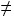 0, то строка 2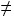 0 (допустимый); 


      если строка 2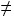 0, то строка 1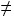 0


      строка 2 = 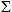 строк 2.1, 2.2 по всем графам;


      строка 2.2 = 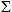 строк 2.2.1 – 2.2.17 по всем графам;


      строка 3<строка 2 по всем графам;
      строка 4<строка 2 по всем графам; 
      строка 5<строка 2 по всем графам. 
      2) Раздел 4. "Количество заказов и объем реализации услуг через интернет":
      если строка 1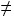 0, то строка 2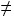 0 (допустимый); 


      если строка 2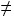 0, то строка 1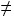 0. 


      строка 2 = 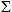 строк 2.1-2.7;


      строка 3<строка 2 по всем графам.
      3) Контроль между разделами:
      если в разделе 1 по строке 1 указано "v", то заполняются разделы 2,3,5,6,7,8;
      если в разделе 1 по строке 2 указано "v", то заполняются разделы 2,4,5,7,8;
      если в разделе 1 по строке 3 указано "v", то далее заполнять форму не нужно;
      если в разделе 1 по строке 1 указано "v", то в разделе 3 строка 2 по графе 1 и (или) 2 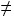 0 (допустимый);


      если в разделе 1 по строке 2 указано "v", то в разделе 4 строка 2 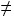 0 (допустимый).


      1. Сауда базарының нақты орналасқан орнын көрсетіңіз (облыс, қала, аудан, елдімекен)
      Укажите фактическое местонахождение торгового рынка (область, город, район, населенный пункт).   
      Әкімшілік-аумақтық объектілер жіктеуішіне (бұдан әрi - ӘАОЖ) сәйкес аумақ коды (статистикалық нысанды қағаз тасығышта тапсыру кезінде статистика органының қызметкерлері толтырады) 
      Код территории согласно Классификатору административно-территориальных объектов (далее - 
      КАТО) (заполняется работником органа статистики при сдаче статистической формы на бумажном носителе)
      2. Жіктелімдер бойынша сауда базарлардың санын көрсетіңіз, бірлік
      Укажите количество торговых рынков по классификации, единиц
      3. Базарлардың материалдық-техникалық базасы туралы ақпаратты толтырыңыз
      Заполните информацию о материально-технической базе рынков
      Атауы                            Мекенжайы
      Наименование ____________________   Адрес _______________________
      ____________________         _______________________
      Электрондық пошта мекенжайы 
      Адрес электронной почты ___________ Телефоны ____________ 
      Орындаушы
      Исполнитель __________________________________________     __________
      тегі, аты және әкесінің аты (бар болған жағдайда)    телефоны
      фамилия, имя и отчество (при его наличии)
      Бас бухгалтер 
      Главный бухгалтер ____________________________________     __________
      тегі, аты және әкесінің аты (бар болған жағдайда)       қолы
      фамилия, имя и отчество (при его наличии)              подпись
      Басшы
      Руководитель _________________________________________     __________
      тегі, аты және әкесінің аты (бар болған жағдайда)     қолы
      фамилия, имя и отчество (при его наличии)             подпись
      Мөрдің орны (бар болған жағдайда)
      Место для печати (при наличии) Инструкция по заполнению статистической формы
общегосударственного статистического наблюдения
"Отчет о рынках" (код 0671104, индекс 12-торговля,
периодичность годовая)
      1. Настоящая Инструкция по заполнению статистической формы общегосударственного статистического наблюдения "Отчет о рынках" (код 0671104, индекс 12-торговля, периодичность годовая) разработана в соответствии с подпунктом 8) статьи 12 Закона Республики Казахстан "О государственной статистике" и детализирует заполнение статистической формы общегосударственного статистического наблюдения "Отчет о рынках" (код 0671104, индекс 12-торговля, периодичность годовая) (далее-статистическая форма).
      2. Следующие определения применяются в целях заполнения данной статистической формы:
      1) торговое место на рынке – зона работы продавца (продавцов), оборудованное прилавком для расположения товаров, торгового инвентаря и хранения запаса товаров, предназначенных для продажи. Торговое место должно соответствовать необходимым санитарно-техническим условиям с учетом ассортимента реализуемых товаров;
      2) киоск – оснащенное торговым оборудованием некапитальное переносное строение, не имеющее торгового зала, установленное на специально отведенном земельном участке; 
      3) крытый рынок – капитальное здание, прочно связанное с землей фундаментом, имеющее постоянные инженерные коммуникации. Торговые места в крытом рынке не имеют связи со стационарными типовыми отделами (в которых осуществляется предпродажная подготовка товаров) в них. Как правило, допускается ежедневная смена продавцов, товарный запас на торговом месте в крытых рынках ограничивается одним рабочим днем;
      4) павильон – оборудованное строение, имеющее торговый зал и помещения для хранения товарного запаса, рассчитанное на одно или несколько рабочих мест;
      5) торговый рынок – обособленный имущественный комплекс с централизацией функций хозяйственного обслуживания территории, управления и охраны, действующий на постоянной основе, изолированный от прилегающей территории, предназначенный для торговой деятельности и обеспеченный площадкой для стоянки автотранспортных средств в пределах границ своей территории;
      6) торговый мини-рынок (далее - мини-рынок) – это рынок, количество торговых мест которого не превышает 25, предназначенный для продажи товаров штучно в заводской упаковке (таре), а также товаров, не требующих специальных условий хранения товаров;
      7) палатка – легко возводимое строение из сборно-разборных конструкций, оснащенное торговым оборудованием и располагаемое на специально определенном месте.
      3. В разделе 1 указывается фактическое местонахождение торгового рынка (область, город, район, населенный пункт).
      В разделе 2 указывается количество рынков в разрезе приведенных классификаций. Рынки классифицируются по товарной специализации: 
      1) продовольственные – по реализации продовольственных товаров; 
      2) непродовольственные – по реализации промышленных товаров, бытовой техники и так далее; 
      3) специализированные – по реализации отдельных групп товаров (автомобильный, сельскохозяйственных животных и так далее);
      4) универсальные – по реализации продовольственных и непродовольственных товаров в специализированных торговых зонах; 
      по объемам сделок и способам их осуществления:
      розничные; 
      оптовые; 
      по типам: 
      крытые; 
      мини-рынок; 
      комбинированные.
      Комбинированные рынки – это рынки, не относящиеся по своим характеристикам к крытым или мини-рынкам.
      В отчет включаются рынки, функционирующие не только на отчетную дату (на 1 января), но и рынки, временно не работающие в связи с ремонтом или по другим причинам, а также сезонные рынки, которые работают не круглый год, а в течение определенного периода (сезона). 
      4. По строке 1 раздела 3 учитываются все торговые места независимо, заняты они под рыночную торговлю или сданы в аренду другим торгующим организациям. В общее количество торговых мест на рынках входит число торговых мест за всеми постоянно установленными столами (прилавками), число дополнительных (временных) торговых мест. 
      По строке 2 указывается вся площадь, которая отведена под рынок, включая площадь, занятую под постройками, находящимися на территории рынка. При этом не учитывается площадь, отводимая дополнительно для торговли в период проведения ярмарок. 
      По строке 3 учитываются все действующие павильоны, принадлежавшие рынку (находящиеся на балансе рынка), независимо от их специализации, а также павильоны, находящиеся на ремонте или сданные частично или полностью в аренду торгующим или другим организациям.
      По строке 4 указывается число торговых мест, находящихся в самих павильонах, независимо, заняты ли они под торговлю или сданы в аренду торгующим и другим организациям.
      По строкам 5,6,7 учитываются киоски, палатки, контейнеры принадлежащие рынку (находящиеся на балансе рынка), независимо заняты ли они под торговлю или сданы в аренду другим организациям. Киоски, магазины, расположенные на территории рынка и принадлежащие торгующим организациям в отчет не включаются.
      По строке 8 учитывается количество лабораторий ветеринарно-санитарной экспертизы, обслуживающих рынки, независимо от того, расположены ли они на самой территории рынка или вне ее. В отчет включаются все действующие лаборатории ветеринарно-санитарной экспертизы, а также находящиеся на ремонте или временно закрытые по различным причинам (санитарная обработка и так далее).
      По строке 9 отражается количество холодильных камер. Холодильное оборудование учитывается как собственное, находящееся на балансе рынка, так и арендованное у других организаций (только установленное оборудование). Оборудование, находящееся вследствие неисправности на ремонте свыше трех месяцев, а также холодильники, приобретенные для нужд работников рынка, не учитываются.
      По строке 10 указывается длина прилавков (столов) в погонных метрах.
      5. Представление данной статистической формы осуществляется на бумажном носителе или в электронном формате. Заполнение статистической формы в электронном формате осуществляется посредством использования информационной системы "Сбор данных в он-лайн режиме", размещенного на интернет-ресурсе Комитета по статистике Министерства национальной экономики Республики Казахстан (www.stat.gov.kz).
      Примечание: Х – данная позиция не подлежит заполнению.
      6. Арифметико-логический контроль:
      1) Раздел 2. "Количество рынков по классификациям":
      строка 1 = 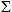 строк 1.1-1.4;


      строка 2 = 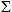 строк 2.1-2.3;


      строка 3 = 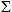 строк 3.1-3.2;


      строка 1 = строке 2 = строке 3;
      2) Раздел 3. "Информация о материально-технической базе рынка":
      строка 4<строки 1.
      1. Тауарларды (қызметтерді) нақты өткізу орнын көрсетіңіз (к?сіпорынның тіркелген жеріне қарамастан) - облыс, қала, аудан, елді мекен
      Укажите фактическое место реализации товаров (услуг) (независимо от места регистрации предприятия) - область, город, район, населенный пункт
      Әкімшілік-аумақтық объектілер жіктеуішіне (бұдан әрi - ӘАОЖ) сәйкес аумақ коды (статистикалық нысанды қағаз тасығышта тапсыру кезінде статистика органының қызметкерлері толтырады) 
      Код территории согласно Классификатору административно-территориальных объектов (далее - КАТО) (заполняется работником органа статистики при сдаче статистической формы на бумажном носителе)
      2. Автожанармай құю және газ құю станцияларындағы материалдық-техникалық база бойынша (бұдан әрі - АЖҚС мен ГҚС) ақпаратты көрсетіңіз
        Укажите информацию по материально-технической базе автозаправочных и газозаправочных станций (далее - АЗС и ГАЗС)
      3. АЖҚС мен ГҚС бойынша бөлшек саудадағы мұнай өнімдерін өткізу көлемі туралы ақпаратты көрсетіңіз
      Укажите информацию об объеме розничной торговли нефтепродуктов на АЗС и ГАЗС
      4. АЖҚС мен ГҚС бойынша мұнай өнімдерін өткізу көлемі туралы ақпаратты көрсетіңіз
      Укажите информацию об объеме реализации нефтепродуктов на АЗС и ГАЗС
      5. АЖҚС мен ГҚС аумағындағы тауарларды және қызметтерді өткізу көлемі туралы ақпаратты көрсетіңіз
        Укажите объем реализации товаров и услуг на территории АЗС и ГАЗС
      Атауы                            Мекенжайы
      Наименование ____________________   Адрес _______________________
      ____________________         _______________________
      Электрондық пошта мекенжайы 
      Адрес электронной почты ___________ Телефоны ____________ 
      Орындаушы
      Исполнитель __________________________________________     __________
      тегі, аты және әкесінің аты (бар болған жағдайда)    телефоны
      фамилия, имя и отчество (при его наличии)
      Бас бухгалтер 
      Главный бухгалтер ____________________________________     __________
      тегі, аты және әкесінің аты (бар болған жағдайда)       қолы
      фамилия, имя и отчество (при его наличии)              подпись
      Басшы
      Руководитель _________________________________________     __________
      тегі, аты және әкесінің аты (бар болған жағдайда)     қолы
      фамилия, имя и отчество (при его наличии)             подпись
      Мөрдің орны (бар болған жағдайда)
      Место для печати (при наличии) Инструкция по заполнению статистической формы
общегосударственного статистического наблюдения
"Отчет о деятельности автозаправочных и газозаправочных
станций" (код 0711104, индекс G-003, годовая периодичность)
      1. Настоящая Инструкция по заполнению статистической формы общегосударственного статистического наблюдения "Отчет о деятельности автозаправочных и газозаправочных станций" (код 0711104, индекс G-003, годовая периодичность) (далее - Инструкция) разработана в соответствии с подпунктом 8) статьи 12 Закона Республики Казахстан "О государственной статистике" и детализирует заполнение статистической формы общегосударственного статистического наблюдения "Отчет о деятельности автозаправочных и газозаправочных станций" (код 0711104, индекс G-003, годовая периодичность) (далее – статистическая форма).
      2. Следующие определения применяются в целях заполнения данной статистической формы:
      1) автозаправочная станция – технологический комплекс, оснащенный оборудованием, обеспечивающий хранение и розничную реализацию нефтепродуктов;
      2) нефтепродукты – отдельные виды нефтепродуктов: бензин, авиационное и дизельное топливо, мазут;
      3) резервуар – емкость для приема, хранения, отгрузки и реализации нефтепродуктов на базе нефтепродуктов, принадлежащая оптовому поставщику нефтепродуктов или розничному реализатору нефтепродуктов на праве собственности или иных законных основаниях, либо на производственных объектах производителя нефтепродуктов, оснащенная контрольными приборами учета;
      4) торговая площадь – площадь торгового объекта, занятая специальным оборудованием, предназначенная для выкладки, демонстрации товаров, обслуживания покупателей и проведения денежных расчетов с покупателями при продаже товаров, прохода покупателей;
      5) платежная карточка – средство доступа к деньгам через электронные терминалы или иные устройства, которое содержит информацию, позволяющую держателю такой карточки осуществлять платежи, получать наличные деньги, производить обмен валют и другие операции, определенные эмитентом платежной карточки и на его условиях.
      3. В разделе 2 указывается информация по материально-технической базе автозаправочных и газозаправочных станций, количество АЗС и ГАЗС на конец отчетного периода – всего и в том числе по видам: стационарные, контейнерные, передвижные. Стационарная станция – предназначенная для заправки нефтепродуктами транспортных средств через топливораздаточные колонки; контейнерная – с наземным расположением емкостей для хранения нефтепродуктов, технологическая система которого характеризуется размещением топливораздаточных колонок в контейнере хранения нефтепродуктов, выполненном как единое заводское изделие; передвижная –мобильная технологическая система, установленная на автомобильном шасси, прицепе, полуприцепе, выполненная как единое заводское изделие.
      В случае наличия на территории АЗС и ГАЗС топливно-раздаточных колонок указываются сведения об их количестве. Топливно-раздаточная колонка – это установка, предназначенная для измерения объема и выдачи нефтепродуктов при заправке транспортных средств и в тару потребителя. В случае наличия на территории АЗС и ГАЗС магазинов, указываются сведения об их количестве и торговой площади.
      В разделе 3 показатель "Объем розничной торговли нефтепродуктов, всего" отражает сумму денежной выручки, полученной за реализованные покупателям нефтепродукты, за наличный расчет и по платежным карточкам. Объем реализации учитывается по продажной стоимости, без налога на добавленную стоимость и акцизов.
      В графе 3 указывается объем продаж, платежи по которым осуществляются посредством электронных платежных карточек.
      В графе 4 указывается остатки на конец отчетного периода. Остатки – это количество нефтепродуктов в денежном выражении, находящееся на АЗС (ГАЗС), на складах, в пути на определенную дату;
      В разделе 4 по строке 1 указана информация об использовании нефтепродуктов на АЗС и ГАЗС на собственные нужды.
      По строке 2 показывается объем реализации нефтепродуктов по талонам юридическим лицам. Талоны – это документ, предназначенные для приобретения нефтепродуктов организациями по заключенным договорам купли-продажи с продавцом, который организует отпуск нефтепродуктов через определенную сеть АЗС.
      В разделе 5 указывается информация об объеме реализации товаров и оказанных услуг на территории АЗС и ГАЗС.
      4. Представление данной статистической формы осуществляется на бумажном носителе или в электронном формате. Заполнение статистической формы в электронном формате осуществляется посредством использования информационной системы "Сбор данных в он-лайн режиме", размещенного на интернет-ресурсе Комитета по статистике Министерства национальной экономики Республики Казахстан (www.stat.gov.kz). 
      5. Арифметико-логический контроль:
      Раздел 2 "Укажите информацию по материально-технической базе автозаправочных и газозаправочных станций" 
      строка 1=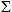  строк 1.1, 1.2, 1.3;


      строка 2 =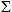  строк 2.1, 2.2, 2.3.


      Если строка.3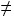 0, то строка 4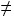 0; если строка 6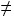 0, то строка 7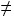 0.


      Раздел 3 "Укажите информацию об объеме розничной торговли нефтепродуктов на АЗС и ГАЗС и их остатках на конец отчетного периода": 
      строка 1=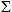  строк 1.1, 1.2, 1.3;


      строка 1.1>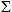  строк 1.1.1 – 1.1.7;


      строка 1.2=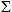  строк 1.2.1, 1.2.2.


      Раздел 4 "Укажите информацию об объеме реализации нефтепродуктов на АЗС и ГАЗС":
      строка 1=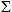  строк 1.1, 1.2, 1.3;


      строка 2 =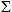  строк 2.1, 2.2, 2.3;


      строка 2.1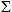  строк 2.1.1 – 2.1.7;


      строка 2.2=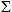  строк 2.2.1, 2.2.2.


      ____________________________
      Примечание:
      1 АЗС - здесь и далее – автозаправочная станция.
      2 ГАЗС – здесь и далее - газозаправочная станция.
      3. Биржалық мәмілелер санын көрсетіңіз, бірлік 
      Укажите количество биржевых сделок, единиц
      _______________________
      Ескерту:
      Примечание:
      1 СЭҚ ТН – Сыртқы экономикалық қызметтің тауар номенклатурасы.
      ТН ВЭД – Товарная номенклатура внешнеэкономической деятельности.
      4. Биржалық сауда режимдері бөлінісінде жасалған мәмілелер бойынша айналымның жалпы айналымын көрсетіңіз, мың теңге
      Укажите общий оборот по совершенным сделкам в соответствии с режимами биржевой торговли, тысяч тенге
      Атауы                            Мекенжайы
      Наименование ____________________   Адрес _______________________
      ____________________         _______________________
      Электрондық пошта мекенжайы 
      Адрес электронной почты ___________ Телефоны ____________ 
      Орындаушы
      Исполнитель __________________________________________     __________
      тегі, аты және әкесінің аты (бар болған жағдайда)    телефоны
      фамилия, имя и отчество (при его наличии)
      Бас бухгалтер 
      Главный бухгалтер ____________________________________     __________
      тегі, аты және әкесінің аты (бар болған жағдайда)       қолы
      фамилия, имя и отчество (при его наличии)              подпись
      Басшы
      Руководитель _________________________________________     __________
      тегі, аты және әкесінің аты (бар болған жағдайда)     қолы
      фамилия, имя и отчество (при его наличии)             подпись
      Мөрдің орны (бар болған жағдайда)
      Место для печати (при наличии) Перечень биржевых товаров
        ____________________
      Примечание:
      1 ТН ВЭД ТС – Товарная номенклатура внешнеэкономической деятельности таможенного союза. Инструкция по заполнению статистической формы
общегосударственного статистического наблюдения
"Отчет о деятельности товарной биржи"
(код 0681104, индекс 1-биржа, периодичность годовая)
      1. Настоящая Инструкция по заполнению статистической формы общегосударственного статистического наблюдения "Отчет о деятельности товарной биржи" (код 0681104, индекс 1-биржа, периодичность годовая) разработана в соответствии с подпунктом 8) статьи 12 Закона Республики Казахстан "О государственной статистике" и детализирует заполнение статистической формы общегосударственного статистического наблюдения "Отчет о деятельности товарной биржи" (код 0681104, индекс 1-биржа, периодичность годовая) (далее - статистическая форма).
      2. Следующие определения применяются в целях заполнения данной статистической формы:
      1) биржевая сделка – сделка, предметом которой является имущество, допущенное к обращению на бирже, и которая заключается на бирже участниками проводимых ею торгов в соответствии с законодательством Республики Казахстан о товарных биржах и правилами биржевой торговли;
      2) биржевая торговля – предпринимательская деятельность по реализации биржевых товаров, осуществляемая на товарной бирже, путем проведения торгов, регистрации и оформлению сделок;
      3) биржевые торги – процесс, проводимый в рамках правил биржевой торговли, направленный на совершение сделок по биржевым товарам;
      4) биржевой товар – товар, не изъятый из оборота или не ограниченный в обороте, в том числе срочный контракт, допущенный товарной биржей к биржевой торговле, за исключением недвижимого имущества и объектов интеллектуальной собственности;
      5) режим классической торговли – режим торговли, при котором заключаются адресные сделки между известными друг другу покупателями и продавцами по договорной цене биржевого товара;
      6) режим двойного встречного аукциона – режим торговли, при котором биржевые сделки заключаются анонимно в результате конкуренции продавцов и покупателей, а цена на биржевой товар устанавливается на уровне равновесия спроса и предложения;
      7) сделки, совершенные по государственным закупкам – сделки осуществленные в порядке установленном Законом Республики Казахстан 
      "О государственных закупках" от 21 июля 2007 года, № 303-III; 
      8) режим стандартного аукциона – режим торговли, при котором биржевые сделки заключаются в ходе аукциона на понижение или повышение по наилучшей цене для покупателя (продавца) - инициатора аукциона;
      9) спот-товар – товар, находящийся на складе с немедленной поставкой или с поставкой его в будущем;
      10) товарная биржа – юридическое лицо, созданное в организационно-правовой форме акционерного общества, осуществляющее организационное и техническое обеспечение торгов путем их непосредственного проведения с использованием торговой системы товарной биржи;
      11) член товарной биржи – брокер и (или) дилер, имеющие в соответствии с законодательством Республики Казахстан право на осуществление сделок с биржевым товаром в порядке, предусмотренном внутренними документами товарной биржи;
      12) фьючерсная сделка – биржевая сделка, объектом которой является фьючерс;
      13) фьючерс - производный финансовый инструмент, обращаемый только на организованном рынке, покупатель (или продавец) которого берет на себя обязательство по истечении определенного срока купить (или продать) базовый актив в соответствии с установленными на организованном рынке стандартными условиями.
      3. В разделе 3 указывается объем выставленных на торги товаров по первоначально заявленной стоимости, оборот товарной биржи по совершенным сделкам, а также число заключенных сделок в разрезе биржевых товаров. 
      Перечень биржевых товаров заполняется согласно Постановления Правительства РК от 6 мая 2009 г. № 638 "Об утверждении перечня биржевых товаров" (Приложение 1).
      4. Представление данной статистической формы осуществляется на бумажном носителе или в электронном формате. Заполнение статистической формы в электронном формате осуществляется посредством использования информационной системы "Сбор данных в он-лайн режиме", размещенного на интернет-ресурсе Комитета по статистике Министерства национальной экономики Республики Казахстан (www.stat.gov.kz).
      5. Арифметико-логический контроль:
      Раздел 3. Указывается количество биржевых сделок:
      графа 2 > графа 3 + графа 5;
      графа 3 > графа 4;
      графа 6 > графа 7;
      графа 7 > графа 8 + графа 10;
      графа 8 > графа 9.
      Раздел 4. Указывается общий оборот по совершенным сделкам в соответствии с режимами биржевой торговли:
      строка 1 = 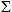 строк 1.1, 1.2, 1.3.


      Контроль между разделами:
      строка 1 графа 7 раздел 3 = строка 1 графа 1 раздел 4.
					© 2012. РГП на ПХВ «Институт законодательства и правовой информации Республики Казахстан» Министерства юстиции Республики Казахстан
				
Председатель
Комитета по статистике
Министерства национальной
экономики Республики Казахстан
А. Смаилов
Мемлекеттік статистиканың тиісті органдарына дәйексіз деректерді ұсыну және алғашқы статистикалық деректерді тапсырмау "Әкімшілік құқық бұзушылық туралы" Қазақстан Республикасы Кодексінің 497-бабында көзделген әкімшілік құқық бұзушылықтар болып табылады.
Представление недостоверных и непредставление первичных статистических данных в соответствующие органы государственной статистики являются административными правонарушениями, предусмотренными статьей 497 Кодекса Республики Казахстан "Об административных правонарушениях".
Статистикалық нысан коды
0641104
Код статистической формы              Тауарлар мен қызметтерді 
0641104                                   өткізу туралы есеп
                                 Отчет о реализации товаров и услуг 
1-ВТ
Экономикалық қызметтің негізгі түрі Экономикалық қызмет түрлерінің жалпы жіктеуішіне сәйкес: 45 – автомобильдер мен мотоциклдерді сату, оларға техникалық қызмет көрсету және жөндеу; 46 – автомобильдер мен мотоциклдер саудасынан басқа, көтерме сауда; 47 – бөлшек сауда және тұрмыстық бұйымдар мен жеке пайдаланатын заттарды жөндеу; 56 – тамақ өнімдері мен сусындарды ұсыну бойынша қызметтер болып табылатын заңды тұлғалар және (немесе) олардың құрылымдық және оқшауланған бөлімшелері және дара кәсіпкерлер (іріктемеге түскен) тапсырады.
Представляют юридические лица и (или) их структурные и обособленные подразделения, индивидуальные предприниматели (попавшие в выборку), основной вид экономической деятельности которых относится согласно кодам Общего классификатора видов экономической деятельности: 45 – оптовая и розничная торговля автомобилями и мотоциклами и их ремонт; 46 – оптовая торговля, за исключением, автомобилей и мотоциклов; 47 – розничная торговля, кроме торговли автомобилями и мотоциклами; 56 – услуги по предоставлению продуктов питания и напитков.
Тапсыру мерзімі – есепті кезеңнен кейін 15 наурыз
Срок представления – 15 марта после отчетного периода
Мемлекеттік статистиканың тиісті органдарына дәйексіз деректерді ұсыну және алғашқы статистикалық деректерді тапсырмау "Әкімшілік құқық бұзушылық туралы" Қазақстан Республикасы Кодексінің 497-бабында көзделген әкімшілік құқық бұзушылықтар болып табылады.
Представление недостоверных и непредставление первичных статистических данных в соответствующие органы государственной статистики являются административными правонарушениями, предусмотренными статьей 497 Кодекса Республики Казахстан "Об административных правонарушениях".
Статистикалық нысан коды
0641104
Код статистической формы              Тауарлар мен қызметтерді 
0641104                                   өткізу туралы есеп
                                 Отчет о реализации товаров и услуг 
1-ВТ
Экономикалық қызметтің негізгі түрі Экономикалық қызмет түрлерінің жалпы жіктеуішіне сәйкес: 45 – автомобильдер мен мотоциклдерді сату, оларға техникалық қызмет көрсету және жөндеу; 46 – автомобильдер мен мотоциклдер саудасынан басқа, көтерме сауда; 47 – бөлшек сауда және тұрмыстық бұйымдар мен жеке пайдаланатын заттарды жөндеу; 56 – тамақ өнімдері мен сусындарды ұсыну бойынша қызметтер болып табылатын заңды тұлғалар және (немесе) олардың құрылымдық және оқшауланған бөлімшелері және дара кәсіпкерлер (іріктемеге түскен) тапсырады.
Представляют юридические лица и (или) их структурные и обособленные подразделения, индивидуальные предприниматели (попавшие в выборку), основной вид экономической деятельности которых относится согласно кодам Общего классификатора видов экономической деятельности: 45 – оптовая и розничная торговля автомобилями и мотоциклами и их ремонт; 46 – оптовая торговля, за исключением, автомобилей и мотоциклов; 47 – розничная торговля, кроме торговли автомобилями и мотоциклами; 56 – услуги по предоставлению продуктов питания и напитков.
Тапсыру мерзімі – есепті кезеңнен кейін 15 наурыз
Срок представления – 15 марта после отчетного периода
Мемлекеттік статистиканың тиісті органдарына дәйексіз деректерді ұсыну және алғашқы статистикалық деректерді тапсырмау "Әкімшілік құқық бұзушылық туралы" Қазақстан Республикасы Кодексінің 497-бабында көзделген әкімшілік құқық бұзушылықтар болып табылады.
Представление недостоверных и непредставление первичных статистических данных в соответствующие органы государственной статистики являются административными правонарушениями, предусмотренными статьей 497 Кодекса Республики Казахстан "Об административных правонарушениях".
Статистикалық нысан коды
0641104
Код статистической формы              Тауарлар мен қызметтерді 
0641104                                   өткізу туралы есеп
                                 Отчет о реализации товаров и услуг 
1-ВТ
Экономикалық қызметтің негізгі түрі Экономикалық қызмет түрлерінің жалпы жіктеуішіне сәйкес: 45 – автомобильдер мен мотоциклдерді сату, оларға техникалық қызмет көрсету және жөндеу; 46 – автомобильдер мен мотоциклдер саудасынан басқа, көтерме сауда; 47 – бөлшек сауда және тұрмыстық бұйымдар мен жеке пайдаланатын заттарды жөндеу; 56 – тамақ өнімдері мен сусындарды ұсыну бойынша қызметтер болып табылатын заңды тұлғалар және (немесе) олардың құрылымдық және оқшауланған бөлімшелері және дара кәсіпкерлер (іріктемеге түскен) тапсырады.
Представляют юридические лица и (или) их структурные и обособленные подразделения, индивидуальные предприниматели (попавшие в выборку), основной вид экономической деятельности которых относится согласно кодам Общего классификатора видов экономической деятельности: 45 – оптовая и розничная торговля автомобилями и мотоциклами и их ремонт; 46 – оптовая торговля, за исключением, автомобилей и мотоциклов; 47 – розничная торговля, кроме торговли автомобилями и мотоциклами; 56 – услуги по предоставлению продуктов питания и напитков.
Тапсыру мерзімі – есепті кезеңнен кейін 15 наурыз
Срок представления – 15 марта после отчетного периода
Мемлекеттік статистиканың тиісті органдарына дәйексіз деректерді ұсыну және алғашқы статистикалық деректерді тапсырмау "Әкімшілік құқық бұзушылық туралы" Қазақстан Республикасы Кодексінің 497-бабында көзделген әкімшілік құқық бұзушылықтар болып табылады.
Представление недостоверных и непредставление первичных статистических данных в соответствующие органы государственной статистики являются административными правонарушениями, предусмотренными статьей 497 Кодекса Республики Казахстан "Об административных правонарушениях".
Статистикалық нысан коды
0641104
Код статистической формы              Тауарлар мен қызметтерді 
0641104                                   өткізу туралы есеп
                                 Отчет о реализации товаров и услуг 
1-ВТ
Экономикалық қызметтің негізгі түрі Экономикалық қызмет түрлерінің жалпы жіктеуішіне сәйкес: 45 – автомобильдер мен мотоциклдерді сату, оларға техникалық қызмет көрсету және жөндеу; 46 – автомобильдер мен мотоциклдер саудасынан басқа, көтерме сауда; 47 – бөлшек сауда және тұрмыстық бұйымдар мен жеке пайдаланатын заттарды жөндеу; 56 – тамақ өнімдері мен сусындарды ұсыну бойынша қызметтер болып табылатын заңды тұлғалар және (немесе) олардың құрылымдық және оқшауланған бөлімшелері және дара кәсіпкерлер (іріктемеге түскен) тапсырады.
Представляют юридические лица и (или) их структурные и обособленные подразделения, индивидуальные предприниматели (попавшие в выборку), основной вид экономической деятельности которых относится согласно кодам Общего классификатора видов экономической деятельности: 45 – оптовая и розничная торговля автомобилями и мотоциклами и их ремонт; 46 – оптовая торговля, за исключением, автомобилей и мотоциклов; 47 – розничная торговля, кроме торговли автомобилями и мотоциклами; 56 – услуги по предоставлению продуктов питания и напитков.
Тапсыру мерзімі – есепті кезеңнен кейін 15 наурыз
Срок представления – 15 марта после отчетного периода
Жол
коды
Код строки
Өткізу арналары
Каналы реализации
Бөлшек сауда көлемі
Объем розничной торговли
оның ішінде азық-түлік тауарлары
из них продовольственными товарами
А
Б
1
2
1
Тұрақты сауда желілері арқылы (дүкен, сауда үйлері, дәріхананы, тұрақты МҚС және ГҚС қоса алғанда және тағы басқалары)
Через стационарные торговые сети (магазины, торговые дома, включая аптеки, стационарные АЗС и ГАЗС и другие)
2
Тұрақты емес сауда желілері арқылы (дүңгіршек, сауда автоматтары, шығарылатын сөре, автолавка, палатка, контейнерлік және жылжымалы МҚС және ГҚС, және тағы басқалары)
Через нестационарные торговые сети (киоски, торговые автоматы, выносной прилавок, автолавка, палатка, передвижные и контейнерные АЗС и ГАЗС и другие)
3
Сауда базарлары арқылы
Через торговые рынки
4
Интернет арқылы (электронды сауда)
Через интернет (электронная торговля)
5
Өзге де бөлшек сауда (тасымалдау, таратпа, желілі маркетинг және тағы басқалары)
Прочая розничная торговля (развозная, разносная, сетевой маркетинг и другие)
Жол
коды
Код строки
Объект кодын көрсетіңіз (дөңгелектеп қоршау)
Укажите (обведите) код объекта
Сауда алаңы, ш.м
Торговая площадь, кв.м
Бөлшек сауда көлемі, мың теңге
Объем розничной торговли, тыс. тенге
оның ішінде азық-түлік  тауарлары, мың теңге
из них продовольственными товарами, тыс. тенге
А
Б
1
2
3
1
1    2    3
2
1    2    3
3
1    2    3
4
1    2    3
5
1    2    3
6
1    2    3
7
1    2    3
8
1    2    3
9
1    2    3
10
1    2    3
Жол коды
Код строки
Тауар атауы
Наименование товара
"ІСҚСЖ2" сәйкес коды
Код согласно "СКУВТ"
Бөлшек сауда көлемі
Объем розничной торговли
Есепті жылдың соңына тауар қорлары
Товарные запасы на конец отчетного года
А
Б
В
1
2
1
Барлығы
Всего
Х
2.4 Бөлшек саудадағы сауданың үстеме бағасының жалпы көлемін көрсетіңіз, мың теңге
   Укажите общий объем торговой наценки в розничной торговле, тысяч тенге 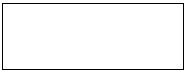 
2.5 Ауылдық жерде тауарларды бөлшек саудада сатудың жалпы көлемін көрсетіңіз, мың теңге
   Укажите объем розничной торговли товаров в сельской местности, тысяч тенге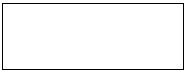 
№
Наименование
ІСҚСЖ сәйкес коды
Код СКУВТ
Өлшем бірлігі
Единица измерения
Барлығы
Всего
А
Б
В
Г
1
Келесі тауарлар бойынша бөлшек саудада сату көлемі:
Объем розничной торговли по следующим товарам: 
Х
Х
Х
1
   Алкогольді ішімдіктер 
   Напитки алкогольные
47.00.25
литр
       соның ішінде
       в том числе:
1.1
         шарап
         вино
47.00.25.100
литр
1.1.1
         оның ішінде шампанды қоса алғанда, көпіршікті шарап
         из них вина игристые, включая шампанское
47.00.25.130
литр
1.2
         арақ
         водка
47.00.25.200
литр
1.3
         коньяк, коньяк сусындары
         коньяк, коньячные напитки
47.00.25.300
литр
1.4
         сыра
           пиво
47.00.25.400
литр
1.5
         ликерлер және өзге де ликер-арақ өнімдері 
         ликеры и изделия ликероводочные
47.00.25.500
литр
1.6
         өзге де алкогольді ішімдіктер
         напитки алкогольные прочие
47.00.25.900
литр
2
    Тұрмыстық тоңазытқыштар мен мұздатқыштар
     Холодильники и морозильники бытовые
47.00.54.100
дана
штук
3
   Тұрмыстық кір жуғыш машиналар және киім құрғатуға арналған машиналар
   Стиральные машины бытовые и машины для сушки одежды
47.00.54.200
дана
штук
4
   Тұрмыстық шаңсорғыштар
    Пылесосы бытовые
47.00.54.600
дана
штук
5
   Велосипедтер
    Велосипеды
47.00.65.210
дана
штук
6
   Мотоциклдер және арбалар
    Мотоциклы и коляски 
45.40.20.100
дана
штук
7
   Автомобильдер және жеңіл автокөлік құралдары 
   Автомобили и средства автотранспортные легковые
45.11.2
дана
штук
       оның ішінде:
       из них:
7.1
       жаңа жеңіл жолаушылар автомобильдері
       автомобили пассажирские новые
45.11.21
дана
штук
7.2
        ұсталған жеңіл жолаушылар автомобильдері
        автомобили пассажирские поддержанные
45.11.22
дана
штук
7.3
        мамандандырылған жаңа жолаушылар автомобильдері және жол талғамайтын көлік құралдары (салмағы 3,5 тоннадан артық емес)
       автомобили специализированные пассажирские новые и средства транспортные внедорожные (весом не более 3,5 тонн)
45.11.23
дана
штук
7.4
       мамандандырылған ұсталған жолаушылар автомобильдері және жол талғамайтын көлік құралдары (салмағы 3,5 тоннадан артық емес) 
       автомобили специализированные пассажирские поддержанные и  средства транспортные внедорожные (весом не более 3,5 тонн)
45.11.24
дана
штук
8
   Теледидарлар
   Телевизоры
47.00.33.200
дана
штук
9
   Фотоаппараттар
   Фотоаппараты
47.00.83.110
дана
штук
10
   Магнитофондар
   Магнитофоны
47.00.33.110
дана
штук
11
   Бейнежазба магнитофондары (DVD плеер) 
   Видеомагнитофоны (DVD плееры)
47.00.33.300
дана
штук
12
   Тұтас жабдықталған компьютерлер
    Компьютеры в полной комплектации
47.00.31.100
дана
штук
Жол коды
Код строки
Тауар атауы
Наименование товара
"ІСҚСЖ" сәйкес коды
Код согласно "СКУВТ"
Көтерме сауда көлемі
Объем оптовой торговли 
Есепті жылдың соңына тауар қорлары
Товарные запасы на конец отчетного года
А
Б
В
1
2
1
Барлығы
Всего
Х
3.2 Көтерме саудадағы сауданың үстеме бағасының жалпы көлемін көрсетіңіз, мың теңге
    Укажите общий объем торговой наценки в оптовой торговле, тысяч тенге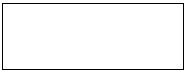 
Жол коды
Код строки
Атауы
Наименование 
Барлығы
Всего
А
Б
1
1
Сыйақыға немесе шарт негізінде жасалатын көтерме сауда  қызметтерінің көлемі
Объем услуг оптовой торговли за вознаграждение или на договорной основе
Жол коды
Код строки
Атауы
Наименование
Облыс коды (ӘАОЖ коды)
Код области (код КАТО)
Барлығы
Всего
А
Б
В
1
1
Сатып алынған тауарлардың көлемі
Объем закупленных товаров 
Х
  соның ішінде:
  в том числе:
Х
2
Импорт бойынша
По импорту
Х
3
Қазақстан Республикасы резиденттерінен
У резидентов Республики Казахстан
Х
     соның ішінде:
     в том числе:
Х
3.1
           өз облысының резиденттері
            резиденты своей области
3.2
           басқа облыстың резиденттері
            резиденты другой области
             соның ішінде өңірлер бойынша:
               в том числе по регионам:
Х
3.2.1
3.2.2
3.2.3
3.2.4
3.2.5
3.2.6
3.2.7
3.2.8
3.2.9
3.2.10
Жол коды
Код строки
Атауы
Наименование 
Саны, бірлік
Количество, единиц
Отыратын орын саны, бірлік
Число посадочных мест, единиц
Қызметтерді өткізу көлемі, мың теңге
Объем реализации услуг, тысяч тенге
А
Б
1
2
3
1
Мейрамханалар
Рестораны
2
Дәмханалар
Кафе
3
Барлар
Бары
4
Асханалар
Столовые
5
Қоғамдық тамақтандырудың өзге де объектілері
Прочие объекты общественного питания
Жол коды
Код строки
Атауы
Наименование
Барлығы
Всего
А
Б
1
1
Техникалық қызмет көрсету станцияларының саны, бірлік
Количество станций технического обслуживания, единиц
2
Пайдалы алаңы, ш.м
Полезная площадь, кв.м
3
Қызметтерді өткізу көлемі,  мың теңге
Объем реализации услуг, тысяч тенге
Алғашқы деректерді жариялауға келісеміз
Согласны на опубликование первичных данных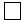 
Алғашқы деректерді жариялауға келіспейміз
Не согласны на опубликование первичных данных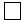 Приложение 2
к приказу Председателя Комитета
по статистике Министерства
национальной экономики
Республики Казахстан
от 11 сентября 2015 года № 139
Мемлекеттік статистиканың тиісті органдарына дәйексіз деректерді ұсыну және алғашқы статистикалық деректерді тапсырмау "Әкімшілік құқық бұзушылық туралы" Қазақстан Республикасы Кодексінің 497-бабында көзделген әкімшілік құқық бұзушылықтар болып табылады.
Представление недостоверных и непредставление первичных статистических данных в соответствующие органы государственной статистики являются административными правонарушениями, предусмотренными статьей 497 Кодекса Республики Казахстан "Об административных правонарушениях".
Статистикалық нысан коды  
0701101
Код статистической формы               
0701101                                  Тауарларды өткізу туралы есеп
                                    Отчет о реализации товаров       2 - сауда
2 - торговля
Экономикалық қызметтің негізгі түрлері Экономикалық қызмет түрлерінің жалпы жіктеуіші (ЭҚЖЖ) кодына сәйкес 45 (ЭҚЖЖ 45.2, 45.40.3-тен басқа) – автомобильдер мен мотоциклдерді көтерме және бөлшек саудада сату; 46 – автомобильдер мен мотоциклдер саудасынан басқа, көтерме сауда; 47 – автомобильдер мен мотоциклдерді сатудан басқа, бөлшек сауда, кодына жататын іріктемеге түскен заңды тұлғалар және жалпы қызметкерлер саны 20-дан асатын заңды тұлғалар және (немесе) олардың құрылымдық және оқшауланған бөлімшелері тапсырады.      
Представляют юридические лица и (или) их структурные и обособленные подразделения с численностью работников свыше 20 человек и попавшие в выборку юридические лица, основной вид экономической деятельности которых относится к кодам Общий классификатор видов экономической деятельности (ОКЭД): 45 (кроме ОКЭД 45.2, 45.40.3) – оптовая и розничная торговля автомобилями и мотоциклами; 46 – оптовая торговля, за исключением, автомобилей и мотоциклов; 47 – розничная торговля, кроме торговли автомобилями и мотоциклами.
Тапсыру мерзімі – есепті кезеңнен кейінгі 3 күні
Срок предоставления – 3 числа после отчетного периода
мың теңге
тысяч тенге
1. Көтерме сауда көлемі, барлығы
   Объем оптовой торговли, всего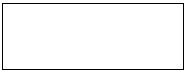 
1.1 одан азық-түлік тауарлары
    из них продовольственными товарами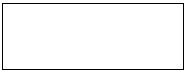 
2. Бөлшек сауда көлемі, барлығы
    Объем розничной торговли, всего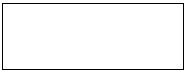 
2.1 одан азық-түлік тауарлары
    из них продовольственными товарами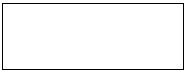 
3. Есепті айдың соңына тауар қорларын көрсетіңіз
   Укажите товарные запасы на конец отчетного месяца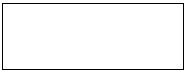 
Алғашқы деректерді жариялауға келісеміз
Согласны на опубликование первичных данных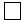 
Алғашқы деректерді жариялауға келіспейміз
Не согласны на опубликование первичных данных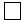 Приложение 4
к приказу Председателя Комитета
по статистике Министерства
национальной экономики
Республики Казахстан
от 11 сентября 2015 года № 139
Мемлекеттік статистиканың тиісті органдарына дәйексіз деректерді ұсыну және алғашқы статистикалық деректерді тапсырмау "Әкімшілік құқық бұзушылық туралы" Қазақстан Республикасы Кодексінің 497-бабында көзделген әкімшілік құқық бұзушылықтар болып табылады.
Представление недостоверных и непредставление первичных статистических данных в соответствующие органы государственной статистики являются административными правонарушениями, предусмотренными статьей 497 Кодекса Республики Казахстан "Об административных правонарушениях".
Статистикалық нысан коды
6951104
Код статистической формы               
6951104                                Электрондық коммерция туралы есеп
                                  Отчет об электронной коммерции
Э-коммерция
Экономикалық қызмет түріне тәуелсіз, қызметкерлер саны 50 адамнан асатын заңды тұлғалар, сонымен қатар қызмет түріне тәуелсіз қызметкерлер саны 50 адамға дейін іріктемеге түскен заңды тұлғалар және ЭҚЖЖ сәйкес негізгі қызмет түрі:47 – бөлшек сауда және тұрмыстық бұйымдар мен жеке пайдаланатын заттарды жөндеу; 56 – тамақ өнімдері мен сусындарды ұсыну болып табылатын дара кәсіпкерлер тапсырады.
Представляют юридические лица, независимо от вида деятельности, с численностью работающих свыше 50 человек, а также попавшие в выборку юридические лица, независимо от вида деятельности, с численностью работающих до 50 человек и индивидуальные предприниматели с основным видом деятельности согласно ОКЭД: 47 – розничная торговля, кроме торговли автомобилями и мотоциклами; 56 – услуги по предоставлению продуктов питания и напитков, осуществляющие реализацию товаров и услуг через сеть интернет 
Тапсыру мерзімі – есепті кезеңнен кейін 25 ақпан
Срок представления – 25 февраля  после отчетного периода
1. тауарлар
   товаров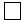 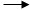 
бұдан әрі 2,3,5,6,7,8 - бөлімдер
далее разделы 2,3,5,6,7,8
2. қызметтер
   услуг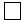 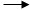 
бұдан әрі 2,4,5,7,8 - бөлімдер
далее разделы 2,4,5,7,8
3. қолданбайды
   не используется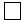 
2.1 Кәсіпорныңызда меншікті Интернет-ресурс бар ма
     Предприятие имеет собственный Интернет-ресурс 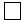 
2.2 Кәсіпорын тауарлар мен қызметтерді өткізу үшін басқа отандық Интернет-ресурстардың қызметтерін пайдаланады
     Предприятие пользуется услугами других отечественных Интернет-ресурсов для реализации товаров и услуг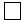 
2.3 Кәсіпорын тауарлар мен қызметтерді өткізу үшін шет елдік Интернет-ресурстардың қызметтерін қолданады
     Предприятие пользуется услугами иностранных Интернет-ресурсов для реализации товаров и услуг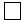 
Жол коды
Код строки
Көрсеткіштер атауы
Наименование показателей
Бөлшек саудадағы қызметтер
Услуги по торговле розничной 
Көтерме саудадағы қызметтер
Услуги по торговле оптовой
А
Б
1
2
1
Тапсырыстар саны, бірлік 
Количество заказов, единиц
2
Интернет желісі арқылы сауда көлемі, мың теңге
Объем торговли через интернет, тыс. тенге
   соның ішінде:  
   в том числе:
Х
Х
2.1
     азық-түлік тауарлары
      продовольственных товаров
2.2
     азық-түлік емес тауарлар
      непродовольственных товаров 
        соның ішінде:  
         в том числе:
Х
Х
2.2.1
компьютерлермен, шалғай жабдық және бағдарламалық қамтамасыз ету
компьютерами, периферийным оборудованием и программным обеспечением
2.2.2
аудио және бейнежазба аппаратуралармен  
аудио  и видеоаппаратурой
2.2.3
электр тұрмыстық құралдармен
приборами электрическими бытовыми
2.2.4
жиһазбен
мебелью
2.2.5
кітаптармен
книгами
2.2.6
кеңсе тауарларымен
товарами канцелярскими 
2.2.7
музыкалық және бейнежазбалармен
музыкальными и видеозаписями
2.2.8
ойындар және ойыншықтармен
играми и игрушками
2.2.9
киіммен
одеждой
2.2.10
аяқ киіммен
обувью
2.2.11
автомобильдерге арналған бөлшектер және керек-жарақтармен
деталями и принадлежностями для автомобилей
2.2.12
гүлдер, өсімдіктер және олардың тұқымдармен
цветами, растениями и их семенами
2.2.13
сағаттар және зергерлік бұйымдармен
часами и изделиями ювелирными
2.2.14
косметикалық тауарлар мен дәретханалық керек-жарақтармен
косметическими товарами и принадлежностями туалетными
2.2.15
фармацевтикалық тауарлармен
товарами фармацевтическими
2.2.16
құрылыс материалдармен
материалами строительными  
2.2.17
өзгелер (тауарлардың атауын көрсетіңіз)
прочие (указать наименование товаров)
________________________________________    
2 - жолда  Интернет желісі арқылы  сауда көлемін көрсетіңіз
Из строки 2 укажите объем торговли через интернет
Х
Х
3
электрондық төлем жүйесі арқылы төленген
оплаченный посредством электронных платежных систем
4
отандық өнімдер 
отечественных товаров
5
Қазақстан Республикасынан тыс жерлерде 
за пределы Республики Казахстан
Жол коды
Код строки
Көрсеткіштер атауы
Наименование показателей
Барлығы
Всего
А
Б
1
1
Есепті кезеңдегі тапсырыстар саны, бірлік 
Количество заказов за отчетный период, единиц
2
Қызметтерді өткізу көлемі,  мың теңге
Объем реализации услуг, тысяч тенге
     соның ішінде:  
      в том числе:
Х
2.1
орналастыру орындарын брондау
бронирование мест размещения
2.2
көліктерге билеттерді брондау
бронирование билетов на транспорт
2.3
демалыс, ойын-сауық, мәдениет және спорт саласында билеттерді өткізу
реализация билетов в сфере отдыха, развлечений, культуры и спорта
2.4
жарнама саласындағы қызметтер
услуги в области рекламы
2.5
хостинг бойынша қызметтер
услуги по хостингу
2.6
таныстыру қызметтері
услуги знакомств
2.7
өзгелер (қызметтердің атауын көрсетіңіз)
прочие (указать наименование услуг)
_____________________________________________________   
3.
2 - жолдан электрондық төлем жүйесі арқылы төленген өткізу көлемінің қызметтерін көрсетіңіз
Из строки 2 укажите объем реализации услуг, оплаченные посредством электронных платежных систем
5.1 Қолма-қол ақша
    Наличные деньги .........................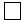 
5.2 Төлем карточкалары
    Платежные карточки.........................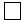 
5.3 Электрондық терминал
    Электронный терминал.........................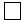 
5.4 Электрондық ақша
    Электронные деньги.........................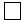 
5.5 Банктік және пошта аударымдары
    Банковские и почтовые переводы.........................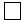 
5.6 Ұялы телефон
    Мобильный телефон.........................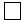 
5.7 Төлемдердің басқа түрлері (қандай екенін көрсетіңіз)
    Другие виды платежей (указать какие).........................
___________________________________________________________________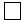 
6.1 Меншікті курьерлік қызмет
    Собственная курьерская служба .........................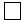 
6.2 Басқа ұйымдардың курьерлік қызметін пайдалану
    Использование курьерских услуг сторонних организаций...............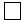 
6.3 (Сатып алушының) өзі алып кетуі
     Самовывоз (покупателем)..........................................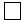 
6.4 Поштаның қызметін пайдалану
    Использование услуг почты.........................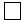 
6.5 Көлік компаниясын тарту
    Привлечение транспортной компании.........................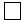 
6.6 Өнімдерді онлайн түрде жеткізу
    Онлайновая доставка продуктов..................................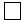 
7.1 Меншікті қаржы ресурстарының жетіспеушілігі
    Недостаточность собственных финансовых ресурсов .................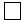 
7.2 Салық және құқықтық саясаттың жетілдірілмеуі
     Несовершенствование налоговой и правовой политики ..............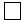 
7.3 Банк жүйесі тарапынан кедергілер
    Барьеры со стороны банковской системы ..........................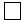 
7.4 Ішкі нарықтағы бәсекенің жоғарылауы
    Возросшая конкуренция на внутреннем рынке.................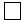 
7.5 Халықтың сенімсіздігі
    Недоверие населения .........................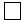 
7.6 Тауарларды жеткізудің қиындығы
    Сложность доставки товаров ..................................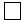 
7.7 Дербес деректерді қорғаудың жеткіліксіздігі
     Недостаток защиты персональных данных ........................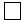 
7.8 Шектеулер жоқ
    Ограничений нет ............................................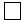 
7.9 Online режимде сату кезінде кәсіпорындар үшін елеулі пайданың жеткіліксіздігі
    Недостаток заметной выгоды для предприятий при продаже в Оnline режиме.............................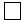 
7.10 Басқалар (факторларды көрсетіңіз)
     Другие (укажите факторы) ...................................
_____________________________________________________________________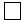 
8.1 Сіз интернет-дүкенді тауарларды өткізудің қосымша арнасы ретінде қолданасыз ба? 
    Используете ли вы интернет-магазин как дополнительный канал реализации товаров ....................................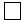 
8.2 Экологиялық таза өнімді өткізесіз бе?
    Реализуете ли Вы экологически чистую продукцию? .............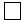 
8.3 Интернетте баннерлі жарнаманы орналастырасыз ба?
    Размещаете ли Вы баннерную рекламу в интернете? .................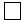 
8.4 Сайтқа кірушілермен кері байланыс бар ма?
    Есть ли обратная связь с посетителями сайта...............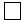 
8.5 Мәміле жасауды растау кезінде электрондық сандық қолтаңбаны қолданасыз ба?
     Используете ли Вы электронную цифровую подпись при подтверждении заключения сделки?.................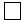 
8.6 Сіздің кәсіпорныңыз тауардың төленгенін растайтын кассалық чек немесе өзге құжат бере ме?
     Выдает ли Ваше предприятие кассовый чек или иной документ, подтверждающий оплату товара?..................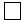 
8.7 Сіздің кәсіпорныңыз сатып алынған тауарды айырбастау немесе қайта қабылдауды жүзеге асыра ма? 
     Осуществляет ли Ваше предприятие обмен или возврат приобретенного товара?....................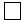 
8.8 Өз клиенттеріңізге жеңілдіктер, дисконтты бағдарламалар сияқты қосымша акциялар ұсынасыз ба? 
     Предлагаете ли Вы дополнительные акции своим клиентам: скидки, дисконтные программы? ............................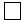 
Алғашқы деректерді жариялауға келісеміз
Согласны на опубликование первичных данных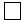 
Алғашқы деректерді жариялауға келіспейміз
Не согласны на опубликование первичных данных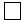 Приложение 6
к приказу Председателя Комитета
по статистике Министерства
национальной экономики
Республики Казахстан
от 11 сентября 2015 года № 139
Мемлекеттік статистиканың тиісті органдарына дәйексіз деректерді ұсыну және алғашқы статистикалық деректерді тапсырмау "Әкімшілік құқық бұзушылық туралы" Қазақстан Республикасы Кодексінің 497-бабында көзделген әкімшілік құқық бұзушылықтар болып табылады.
Представление недостоверных и непредставление первичных статистических данных в соответствующие органы государственной статистики являются административными правонарушениями, предусмотренными статьей 497 Кодекса Республики Казахстан "Об административных правонарушениях".
Статистикалық нысан коды
0671104
Код статистической формы               
0671104                                  Базарлар туралы есеп
                                           Отчет о рынках
12-сауда
12-торговля
Сауда базарларының меншік иелері болып табылатын заңды тұлғалар және дара кәсіпкерлер тапсырады.
Представляют юридические лица и индивидуальные предприниматели, являющиеся собственниками торговых рынков. 
Тапсыру мерзімі – есепті кезеңнен кейінгі 10 ақпан
Срок представления – 10 февраля после отчетного периода
Жолдар коды
Код строки
Базарлардың жіктелімі
Классификация рынков
Саны
Количество 
А
Б
1
1
Базардың тауарлық мамандануы бойынша 
По товарной специализации рынка 
  соның ішінде:
   в том числе:
х
1.1
азық-түлік
продовольственный                   
1.2
азық-түліктік емес
непродовольственный
1.3
мамандандырылған
специализированный
1.4
әмбебап 
универсальный
2
Базардың типі бойынша
По типу рынка
   соның ішінде:
   в том числе:
х
2.1
жабық 
крытый
2.2
шағын базар 
мини-рынок
2.3
аралас
комбинированный
3
Сатудың түрі бойынша
По виду продаж 
   соның ішінде:
    в том числе:
х
3.1
көтерме
оптовый
3.2
бөлшектеп
розничный
Жолдар коды
Код строки
Атауы
Наименование 
Есепті жылдың соңына бары
Наличие на конец отчетного года
А
Б
1
1
Сауда орындарының саны, бірлік
Количество торговых мест, единиц
2
Базарлардың жалпы алаңы, шаршы метр
Общая площадь рынков, кв.м
3
Павильондардың саны, бірлік
Количество павильонов, единиц
4
Павильондардағы сауда орындарының саны, бірлік
Количество торговых мест в павильонах, единиц
5
Дүңгіршектердің саны, бірлік
Количество киосков, единиц
6
Шатырлардың саны, бірлік
Количество палаток, единиц
7
Контейнерлердің саны, бірлік
Количество контейнеров, единиц
8
Ветеринарлық-санитарлық сараптау зертханалардың саны, бірлік
Количество лабораторий ветсанэкспертизы, единиц
9
Тоңазытқыш камералардың саны, бірлік
Количество холодильных камер, единиц
10
Сөрелердің ұзындығы, қума метр
Длина прилавков, погонный метр
Алғашқы деректерді жариялауға келісеміз
Согласны на опубликование первичных данных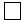 
Алғашқы деректерді жариялауға келіспейміз
Не согласны на опубликование первичных данных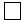 Приложение 8
к приказу Председателя Комитета
по статистике Министерства
национальной экономики
Республики Казахстан
от 11 сентября 2015 года № 139
Мемлекеттік статистиканың тиісті органдарына дәйексіз деректерді ұсыну және алғашқы статистикалық деректерді тапсырмау "Әкімшілік құқық бұзушылық туралы" Қазақстан Республикасы Кодексінің 497-бабында көзделген әкімшілік құқық бұзушылықтар болып табылады.
Представление недостоверных и непредставление первичных статистических данных в соответствующие органы государственной статистики являются административными правонарушениями, предусмотренными статьей 497 Кодекса Республики Казахстан "Об административных правонарушениях".
Статистикалық нысан коды
0711104
Код статистической формы               
0711104                               Автожанармай құю және газ құю
                          станцияларының қызметі туралы есеп
                              Отчет о деятельности автозаправочных
                                 и газозаправочных станций            G-003
Автожанармай және газ құятын станциялары бар заңды тұлғалар және (немесе) олардың құрылымдық және оқшауланған бөлімшелері және дара кәсіпкерлер (ДК) тапсырады.
Представляют юридические лица и (или) их структурные и обособленные подразделения и индивидуальные предприниматели (ИП), имеющие автозаправочные и газозаправочные станции. 
Тапсыру мерзімі – есепті кезеңнен кейінгі 31 наурыз
Срок представления – 31 марта после отчетного периода
Жол коды
Код строки
Көрсеткіштердің атауы
Наименование показателей
Өлшем бірлігі
Единица измерения
Саны
Количество
А
Б
В
1
1
АЖҚС нақты бары – барлығы
Наличие АЗС - всего
бірлік
единиц
1.1
    тұрақты
     стационарные
бірлік
единиц
1.2
    контейнерлік
     контейнерные
бірлік
единиц
1.3
    көшпелі
     передвижные
бірлік
единиц
2
ГҚС нақты бары – барлығы
Наличие ГАЗС - всего
бірлік
единиц
2.1
    тұрақты
     стационарные
бірлік
единиц
2.2
    контейнерлік
     контейнерные
бірлік
единиц
2.3
    көшпелі
     передвижные
бірлік
единиц
3
АЖҚС және ГҚС аумағында орналасқан, мұнай өнімдерін сақтауға арналған резервуарлардың саны
Количество резервуаров для хранения нефтепродуктов, расположенных на территории АЗС и ГАЗС
бірлік
единиц
4
АЖҚС және ГҚС аумағында орналасқан, мұнай өнімдерін сақтауға арналған резервуарлардың көлемі
Объем резервуаров для хранения нефтепродуктов, расположенных на территории АЗС и ГАЗС
литр
литр
5
Құятын колонкалардың нақты бары
Наличие заправочных колонок
бірлік
единиц
6
Дүкендердің болуы
Наличие магазинов
бірлік
единиц
7
Дүкендердің алаңы
Площадь магазинов
шаршы метр
квадратный метр
Жол коды
Код строки
Көрсеткіштердің атауы
Наименование показателей
Барлығы
Всего
Барлығы
Всего
Оның ішінде төлем карточкасы бойынша
Из них по платежным электронным карточкам, тысяч тенге
Есепті кезеңнің соңына қалдығы,
мың теңге
Остатки на конец отчетного периода,
тысяч тенге
Жол коды
Код строки
Көрсеткіштердің атауы
Наименование показателей
тонна
тонн
мың теңге
тысяч тенге
Оның ішінде төлем карточкасы бойынша
Из них по платежным электронным карточкам, тысяч тенге
Есепті кезеңнің соңына қалдығы,
мың теңге
Остатки на конец отчетного периода,
тысяч тенге
А
Б
1
2
3
4
1
Бөлшек сауда
Розничная торговля
Х
1.1
    мотор бензині
     бензин моторный
     одан маркалар бойынша 
      из них по маркам
Х
Х
Х
Х
1.1.1
      АИ-80 
1.1.2
      АИ-85 
1.1.3
      АИ-92 
1.1.4
      АИ-93 
1.1.5
      АИ-95 
1.1.6
      АИ-96 
1.1.7
      АИ-98
1.2
   газойльдер (дизель отыны)
    газойли (топливо дизельное) 
      соның ішінде
       в том числе
Х
Х
Х
Х
1.2.1
  жазғы
  летнее
1.2.2
  қысқы
  зимнее
1.3
   сұйытылған пропан мен бутан
    пропан и бутан сжиженные
Жол коды
Код строки
Көрсеткіштердің атауы
Наименование показателей
Барлығы
Всего
Барлығы
Всего
Есепті кезеңнің соңына қалдығы,
мың теңге
Остатки на конец отчетного периода, тысяч  тенге
Жол коды
Код строки
Көрсеткіштердің атауы
Наименование показателей
тонна
тонн
мың теңге
тысяч теңге
Есепті кезеңнің соңына қалдығы,
мың теңге
Остатки на конец отчетного периода, тысяч  тенге
А
Б
1
2
3
1
Өз қажеттілігіне пайдаланылған
Использовано на собственные нужды
Х
1.1
    мотор бензині
     бензин моторный
1.2
газойльдер (дизель    отыны)
газойли (топливо дизельное)
1.3
   сұйытылған пропан мен бутан 
    пропан и бутан сжиженные
2
Заңды тұлғаларға талон бойынша өткізу
Реализовано по талонам юридическим лицам
Х
2.1
    мотор бензині
    бензин моторный
     одан маркалар
бойынша 
      из них по маркам
Х
Х
Х
2.1.1
       АИ-80 
2.1.2
       АИ-85 
2.1.3
       АИ-92 
2.1.4
       АИ-93 
2.1.5
       АИ-95 
2.1.6
       АИ-96 
2.1.7
АИ-98
2.2
газойльдер (дизель отыны)
газойли (топливо дизельное)
      соның ішінде
       в том числе
Х
Х
Х
2.2.1
   жазғы
   летнее
2.2.2
  қысқы
   зимнее
2.3
   сұйытылған пропан мен бутан
   пропан и бутан сжиженные
Жол коды
Код строки
Көрсеткіштердің атауы
Наименование показателей
Тауарлардың және қызметтерді өткізу көлемі, мың теңге
Объем реализации товаров и услуг, тысяч тенге
А
Б
1
1
Техниқалық қызмет көрсету және автокөлік құралдарын жөндеу
Техническое обслуживание и ремонт автомобилей
2
Дүкендердегі мамандандырылмаған бөлшек сауда
Розничная торговля в неспециализированных магазинах
Алғашқы деректерді жариялауға келісеміз
Согласны на опубликование первичных данных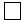 
Алғашқы деректерді жариялауға келіспейміз
Не согласны на опубликование первичных данных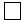 Приложение 10
к приказу Председателя Комитета
по статистике Министерства
национальной экономики
Республики Казахстан
от 11 сентября 2015 года № 139
Мемлекеттік статистиканың тиісті органдарына дәйексіз деректерді ұсыну және алғашқы статистикалық деректерді тапсырмау "Әкімшілік құқық бұзушылық туралы" Қазақстан Республикасы Кодексінің 497-бабында көзделген әкімшілік құқық бұзушылықтар болып табылады.
Представление недостоверных и непредставление первичных статистических данных в соответствующие органы государственной статистики являются административными правонарушениями, предусмотренными статьей 497 Кодекса Республики Казахстан "Об административных правонарушениях".
Статистикалық нысан коды
0681104
Код статистической формы               
0681104                            Тауар биржасының қызметі туралы есеп
                              Отчет о деятельности товарной биржи
1–биржа
Тауарлық биржаның саудалық жүйесін қолдануда тікелей өткізу жолымен саудаласуды ұйымдастырушылық және техникалық қамтамасыз етуді жүзеге асыратын акционерлік қоғамның ұйымдастырушылық-құқықтық нысанында құрылған заңды тұлғалар тапсырады.
Представляют юридические лица, созданные в организационно-правовой форме акционерного общества, осуществляющие организационное и техническое обеспечение торгов путем их непосредственного проведения с использованием торговой системы товарной биржи.
Тапсыру мерзімі – есепті кезеңнен кейінгі 20 қаңтар
Срок представления – 20 января после отчетного периода
1. Өткізілген биржалық сауда санын көрсетіңіз, бірлік
   Укажите количество биржевых торгов, единиц 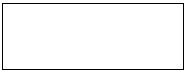 
2. Биржалық саудада тіркелген мүшелер санын көрсетіңіз
   Укажите количество зарегистрированных членов товарной биржи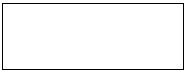 
Жолдар коды
Код строки
Биржалық тауарлардың атауы
Наименование биржевых товаров
ҚО СЭҚ ТН1 коды
Код ТН ВЭД ТС
Мәмілелердің барлығы
Всего сделок
Олардан:
Из них:
Олардан:
Из них:
Олардан:
Из них:
Спот-тауарларының саудаға шығарылған көлемі, мың теңге
Объем выставляемых на торги спот-товаров, 
тысяч тенге
Жасалған мәмілелер бойынша айналым, мың теңге
Оборот по совершенным сделкам, тысяч тенге
Олардан:
Из них:
Олардан:
Из них:
Олардан:
Из них:
Жолдар коды
Код строки
Биржалық тауарлардың атауы
Наименование биржевых товаров
ҚО СЭҚ ТН1 коды
Код ТН ВЭД ТС
Мәмілелердің барлығы
Всего сделок
спот-тауарларымен мәмілелер
сделки со спот-товаром
спот-тауарларымен мәмілелер
сделки со спот-товаром
фьючерстік мәмілелер
фьючерсные сделки
Спот-тауарларының саудаға шығарылған көлемі, мың теңге
Объем выставляемых на торги спот-товаров, 
тысяч тенге
Жасалған мәмілелер бойынша айналым, мың теңге
Оборот по совершенным сделкам, тысяч тенге
спот-тауарларымен мәмілелер
сделки со спот-товаром
спот-тауарларымен мәмілелер
сделки со спот-товаром
фьючерстік мәмілелер
фьючерсные сделки
Жолдар коды
Код строки
Биржалық тауарлардың атауы
Наименование биржевых товаров
ҚО СЭҚ ТН1 коды
Код ТН ВЭД ТС
Мәмілелердің барлығы
Всего сделок
спот-тауарларымен мәмілелер
сделки со спот-товаром
спот-тауарларымен мәмілелер
сделки со спот-товаром
фьючерстік мәмілелер
фьючерсные сделки
Спот-тауарларының саудаға шығарылған көлемі, мың теңге
Объем выставляемых на торги спот-товаров, 
тысяч тенге
Жасалған мәмілелер бойынша айналым, мың теңге
Оборот по совершенным сделкам, тысяч тенге
барлығы
всего
олардың ішінде мемлекеттік сатып алумен жасалған
из них совершенные по государственным закупкам
фьючерстік мәмілелер
фьючерсные сделки
Жолдар коды
Код строки
Биржалық тауарлардың атауы
Наименование биржевых товаров
ҚО СЭҚ ТН1 коды
Код ТН ВЭД ТС
Мәмілелердің барлығы
Всего сделок
барлығы
всего
олардың ішінде, мемлекеттік сатып алумен жасалған
из них, совершенные по государственным закупкам
фьючерстік мәмілелер
фьючерсные сделки
Спот-тауарларының саудаға шығарылған көлемі, мың теңге
Объем выставляемых на торги спот-товаров, 
тысяч тенге
Жасалған мәмілелер бойынша айналым, мың теңге
Оборот по совершенным сделкам, тысяч тенге
барлығы
всего
олардың ішінде мемлекеттік сатып алумен жасалған
из них совершенные по государственным закупкам
фьючерстік мәмілелер
фьючерсные сделки
А
Б
1
2
3
4
5
6
7
8
9
10
1
Барлығы
Всего
х
Жол коды
Код строки
Наименование режимов биржевой торговли
Наименование режимов биржевой торговли
Барлығы
Всего
А
Б
1
1
Жасалған мәмілелер бойынша айналым
Оборот по совершенным сделкам, всего 
      оның ішінде режимде:
       в том числе в режиме:
1.1
классикалық сауда
классической торговли
1.2
қосарланған қарсы аукцион 
двойного встречного аукциона
1.3
стандартты аукцион 
стандартного аукциона
Алғашқы деректерді жариялауға келісеміз
Согласны на опубликование первичных данных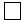 
Алғашқы деректерді жариялауға келіспейміз
Не согласны на опубликование первичных данных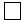 Приложение к общегосударственной
статистической форме "Отчет
о деятельности товарной биржи"
(код 0681104, индекс 1-биржа, 
периодичность годовая)
Наименование товаров
Код ТН ВЭД ТС1
Живые животные; продукты животного происхождения
I (01-05)
Продукты растительного происхождения
II (06-14)
   Пшеница и меслин
1001
     из них
     семенные прочие
1001 91 900 0
     прочие
1001 99 000 0
   Ячмень
1003
     из них
     семенной
1003 10 000 0
     прочий
1003 90 000 0
   Рис
1006 10 100 0 -
1006 10 980 0
   Картофель свежий или охлажденный: прочий
   0701 90 900 0
   Соевые бобы, дробленые или недробленые: прочие
   1201 90 000 0
Жиры и масла животного или растительного происхождения и продукты их расщепления; готовые пищевые жиры; воски животного или растительного происхождения
III (15)
Готовые пищевые продукты; алкогольные и безалкогольные напитки и уксус; табак и его заменители
IV (16-24)
   Сахар
1701
     из них
     сахар белый
1701 99 100
Минеральные продукты
V (25-27)
   Портландцемент, цемент глиноземистый, цемент шлаковый, цемент суперсульфатный и аналогичные гидравлические цементы, неокрашенные или окрашенные, готовые или в форме клинкеров
2523
   Уголь каменный; брикеты, окатыши и аналогичные виды твердого топлива, полученные из каменного угля
2701
   Лигнит или бурый уголь, агломерированный или неагломирированный, кроме гагата
2702
   Нефть сырая
2709 00 900 
   Легкие дистилляты (бензин)
2710 12 110 0 -
2710 12 900 9,
2710 20 900 0
   Тяжелые дистилляты (мазут)
2710 19 620 1 -
2710 19 680 9, 
2710 20 310 1 -
2710 20 390 9
   Газ природный сжиженный
2711 11 000 0 -
2711 19 000 0,
   Газ природный в газообразном состоянии
2711 21 000 0
Продукция химической и связанных с ней отраслей промышленности
VI (28-38)
Пластмассы и изделия из них; каучук, резина и изделия из них
VII (39-40)
Hеобработанные шкуры, выделанная кожа, натуральный мех и изделия из них; шорно-седельные изделия и упряжь; дорожные принадлежности, дамские сумки и аналогичные им товары; изделия из кишок животных (кроме волокна из фиброина шелкопряда)
VIII (41-43)
   Необработанные шкуры крупного рогатого скота 
4101
Древесина и изделия из нее; древесный уголь; пробка и изделия из нее; изделия из соломы, альфы или из прочих материалов для плетения; корзиночные и другие плетеные изделия
IX (44-46)
Масса из древесины или из других волокнистых целлюлозных материалов; регенерируемые бумага или картон (макулатура и отходы); бумага, картон и изделия из них
X (47-49)
Текстильные материалы и текстильные изделия
XI (50-63)
   Волокно хлопковое
5201 00 100 0 –
5201 00 900 0
   Волокно хлопковое, подвергнутое кардо- или гребнечесанию
5203 00 000 0
Обувь, головные уборы, зонты, солнцезащитные зонты, трости, трости-сиденья, хлысты, кнуты и их части; обработанные перья и изделия из них; искусственные цветы; изделия из человеческого волоса
XII (64-67)
Изделия из камня, гипса, цемента, асбеста, слюды или аналогичных материалов; керамические изделия; стекло и изделия из него
XIII (68-70)
Жемчуг природный или культивированный, драгоценные или полудрагоценные камни, драгоценные металлы, металлы, плакированные драгоценными металлами, и изделия из них; бижутерия; монеты
XIV (71)
   Серебро 
7106 10 000 0,
7106 91 000,
7106 92 000 0
   Золото 
  7108 11 000 0,
7108 12 000,
7108 13 100 0 -
7108 20 000
Недрагоценные металлы и изделия из них
XV (72-83)
   Прокат плоский из железа или нелегированной стали
7208-7212
   Медь нерафинированная; медные аноды для электролитического рафинирования
7402 00 000 0
   Медь рафинированная и сплавы медные необработанные
7403 11 000 0 –
7403 29 000 0
   Алюминий
  7601 10 000 0 – 
7601 20 990 0
   Свинец
  7801 10 000 0 – 
7801 99 900 0
   Цинк
  7901 11 000 0 – 
7901 20 000 0
Машины, оборудование и механизмы; электротехническое оборудование; их части; звукозаписывающая и звуковоспроизводящая аппаратура, аппаратура для записи и воспроизведения телевизионного изображения и звука, их части и принадлежности
XVI (84-85)
Средства наземного транспорта, летательные аппараты, плавучие средства и относящиеся к транспорту устройства и оборудование
XVII (86-89)
Инструменты и аппараты оптические, фотографические, кинематографические, измерительные, контрольные, прецизионные, медицинские или хирургические; часы всех видов; музыкальные инструменты; их части и принадлежности
XVIII (90-92)
Разные промышленные товары
XX (94-96)Приложение 12
к приказу Председателя Комитета
по статистике Министерства
национальной экономики
Республики Казахстан
от 11 сентября 2015 года № 139